UCHWAŁA NR XXXIX/302/2022Rady Gminy w Sobolewiez dnia 17 marca 2022 r.w sprawie uchwalenia Gminnego Programu Profilaktyki i Rozwiązywania Problemów Alkoholowych oraz Przeciwdziałania Narkomanii dla Gminy Sobolew na lata 2022 – 2025 r.Na podstawie:- art. 4 1 ust. 1-2a i art.18 2, ustawy z dnia 26 października 1982r. o wychowaniu w trzeźwości  i przeciwdziałaniu alkoholizmowi (Dz. U. z 2021 r. poz. 1119 z późn.zm)- art. 18 ust. 2 pkt 15, ustawy  z dnia 8 marca 1990 r. o samorządzie gminnym (Dz. U. z 2021 r. poz. 1372 z późn.zm.),- art.10 ust.1-3, ustawy z dnia 29 lipca 2005 r. o przeciwdziałaniu narkomanii (Dz. U. z 2020 r. poz. 2050 z póżn.zm.),- art.8 b pkt.17, ustawy z dnia 11 września 2015 r. o zdrowiu publicznym (Dz.U. z 2021 r. poz.1956 z poźn.zm.)  Rada Gminy w Sobolewie uchwala, co następuje:§ 1Uchwala się Gminny Program Profilaktyki i Rozwiązywania Problemów Alkoholowych oraz Przeciwdziałania Narkomanii dla Gminy Sobolew na 2022 – 2025 ., w brzmieniu stanowiącym załącznik do niniejszej uchwały.§ 2Wykonanie uchwały powierza się Wójtowi Gminy Sobolew.§ 3Uchwała wchodzi w życie  z dniem podjęcia.Przewodniczący Rady Gminy w SobolewieMirosław OwczarczykUzasadnienieZgodnie z ustawą o wychowaniu w trzeźwości i przeciwdziałaniu alkoholizmowi z dnia 26 października 1982 roku (Dz. U. z 2021 roku, poz. 1119 z póżn.zm.) oraz ustawą z dnia 29 lipca 2005 roku o przeciwdziałaniu narkomanii (Dz. U. z 2020 roku, poz. 2050, z późn. zm.) prowadzenie działań związanych z profilaktyką i rozwiązywaniem problemów alkoholowych i narkomanii należy do zadań własnych gminy. Realizacja zadań wynikających z wyżej wymienionych ustaw jest określona w postaci programu, zaś kompetencja do jego uchwalenia została zastrzeżona dla rady gminy.Załącznik do Uchwały Nr XXXIX/302/2022Rady Gminy w Sobolewie z dnia 17 marca 2022 r.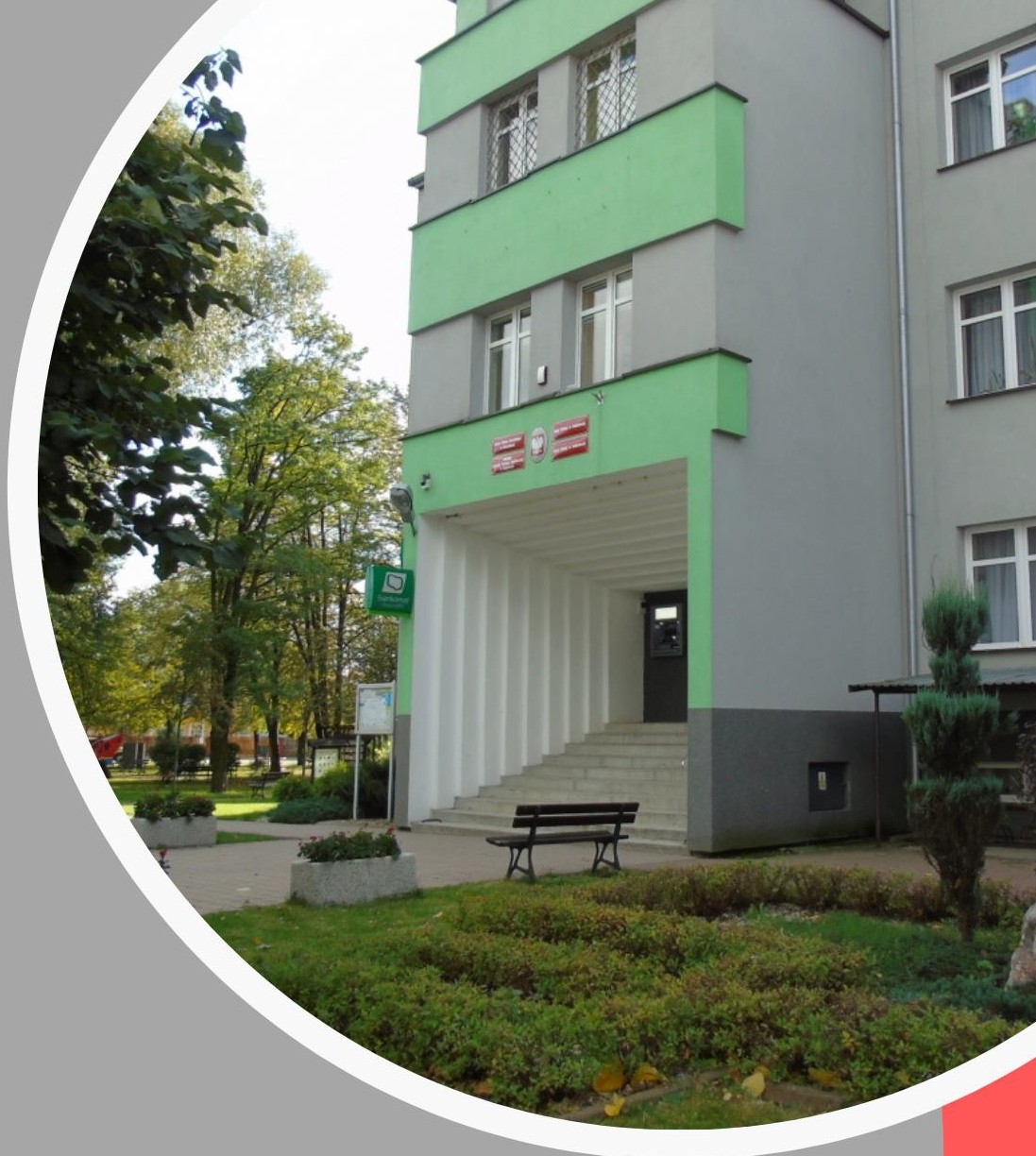 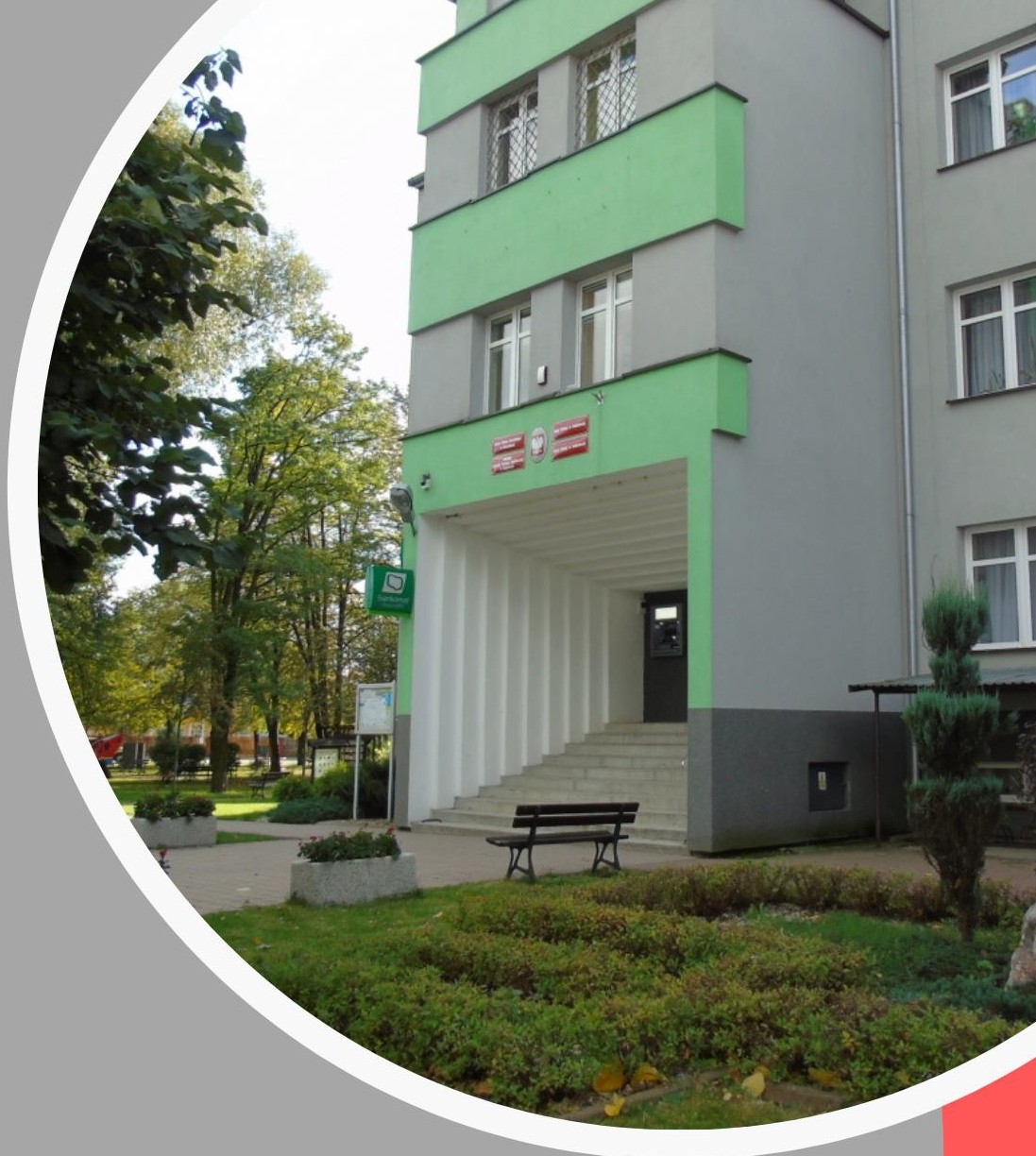 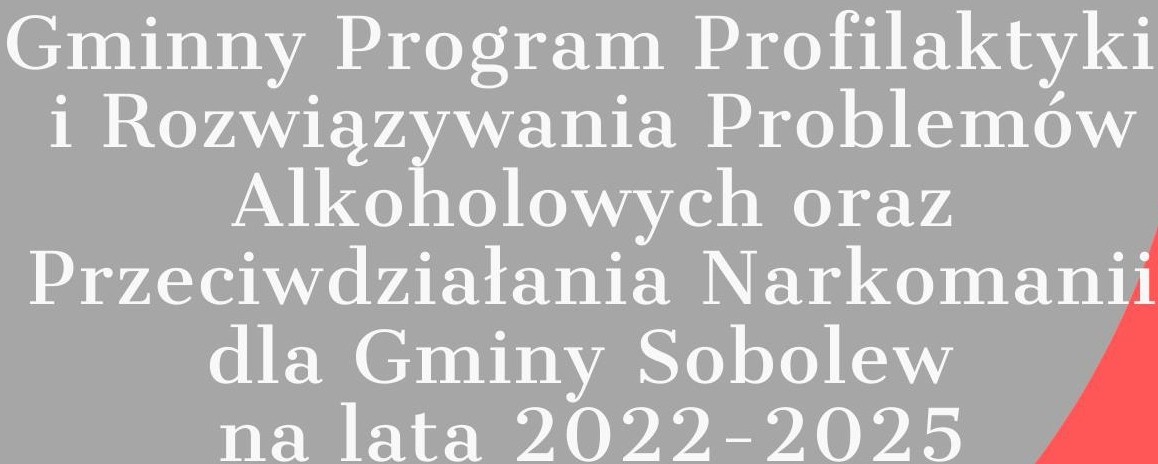 Ośrodek Psychoprofilaktyki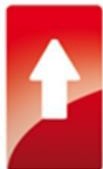 0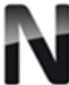 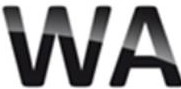 tel. +48 12 422 82 30tel. kom. 534 303 240e- mail: biuro@nowa- perspektywa.plWYKAZ SKRÓTÓW UŻYTYCH W DOKUMENCIE:Spis treściWprowadzenieUzasadnienie wprowadzenia ProgramuGminny Program Profilaktyki i Rozwiązywania Problemów Alkoholowych oraz Przeciwdziałania Narkomanii dla Gminy Sobolew na lata 2022-2025 jest dokumentem wyznaczającym	cele	oraz	sposoby	rozwiązywania	problemów	alkoholowych, narkomanii oraz uzależnień behawioralnych i związanych z tą sferą życia problemów rodzinnych i społecznych na terenie gminy Sobolew. Niniejszy dokument stanowi kontynuację działań prowadzonych w latach ubiegłych oraz stanowi integralną część Strategii Rozwiązywania Problemów Społecznych w Gminie Sobolew na lata 2016-2022.Zgodnie z art. 4¹ ustawy z dnia 26 października 1982 r. o wychowaniu -w trzeźwości i przeciwdziałaniu alkoholizmowi (t.j. Dz. U. z 2021 r. poz. 1119 z późn. zm.) do zadań własnych gminy należy prowadzenie działań związanych z profilaktyką  i rozwiązywaniem problemów alkoholowych. Zadania te w szczególności obejmują:zwiększenie dostępności pomocy terapeutycznej i rehabilitacyjnej dla osób uzależnionych od alkoholu;udzielanie rodzinom, w których występują problemy alkoholowe, pomocy psychospołecznej i prawnej,   w   szczególności   ochrony   przed   przemocą    w rodzinie;prowadzenie   profilaktycznej   działalności    informacyjnej    i    edukacyjnej w zakresie rozwiązywania problemów alkoholowych, przeciwdziałania narkomanii oraz uzależnieniom behawioralnym, w szczególności dla dzieci i młodzieży, w tym prowadzenie pozalekcyjnych zajęć sportowych, a także działań na rzecz dożywiania dzieci uczestniczących w pozalekcyjnych programach opiekuńczo-wychowawczych i socjoterapeutycznych;wspomaganie działalności instytucji, stowarzyszeń i osób fizycznych służącej rozwiązywaniu problemów alkoholowych;podejmowanie interwencji w związku z naruszeniem przepisów określonych w art. 13¹ i 15 ustawy oraz występowanie przed sądem w charakterze oskarżyciela publicznego;wspieranie zatrudnienia socjalnego poprzez organizowanie i finansowanie centrów integracji społecznej.Zgodnie z art. 10 ustawy z dnia 29 lipca 2005 r. o przeciwdziałaniu narkomanii (t.j. Dz. U. z 2020 r. poz. 2050 z późn. zm.) do zadań własnych gminy należy przeciwdziałanie narkomanii, które obejmuje:zwiększanie dostępności pomocy terapeutycznej i rehabilitacyjnej dla osób uzależnionych i osób zagrożonych uzależnieniem;udzielanie rodzinom, w których występują problemy narkomanii, pomocy psychospołecznej i prawnej;prowadzenie profilaktycznej działalności informacyjnej, edukacyjnej oraz szkoleniowej     w     zakresie      rozwiązywania      problemów     narkomanii,  w szczególności dla dzieci i młodzieży, w tym prowadzenie zajęć sportowo- rekreacyjnych dla uczniów, a także działań na rzecz dożywiania dzieci uczestniczących w pozalekcyjnych programach opiekuńczo-wychowawczych i socjoterapeutycznych;wspomaganie działań instytucji, organizacji pozarządowych i osób fizycznych, służących rozwiązywaniu problemów narkomanii;pomoc społeczną osobom uzależnionym i rodzinom osób uzależnionych dotkniętym ubóstwem i wykluczeniem społecznym i integrowanie ze środowiskiem   lokalnym   tych   osób   z   wykorzystaniem   pracy   socjalnej i kontraktu socjalnego.Według art. 4¹ ust. 2 z dnia 26 października 1982 r. ustawy o wychowaniu w trzeźwości i przeciwdziałaniu alkoholizmowi oraz art. 10 ust. 2 ustawy z dnia 29 lipca 2005 r. o przeciwdziałaniu narkomanii, realizacja ww. zadań prowadzona jest w postaci Programu Profilaktyki i Rozwiązywania Problemów Alkoholowych oraz Przeciwdziałania Narkomanii, uchwalonego przez Radę Gminy na okres nie dłuższy niż 4 lata. Biorąc pod uwagę cele operacyjne dotyczące przeciwdziałania narkomanii, określone w Narodowym Programie Zdrowia, a także działania w zakresie rozwiązywania uzależnień      behawioralnych,      Gminny      Program      Profilaktyki i Rozwiązywania Problemów Alkoholowych oraz Przeciwdziałania Narkomanii dla Gminy Sobolew na lata 2022-2025 został opracowany zgodnie ze wskazanymi powyżej obligatoryjnymi zadaniami oraz potrzebami występującymi na terenie Gminy.Podstawy prawne opracowania ProgramuKierunki działań zawarte w programie są zgodne z Narodowym Programem Zdrowia na lata 2021-2025. Do wiążących aktów prawnych należą:ustawa z dnia 26 października 1982 r. o wychowaniu w trzeźwościi przeciwdziałaniu alkoholizmowi określająca priorytety zadań realizowanych po przez program, traktująca je jako zadania własne gminy(t.j. Dz. U. z 2021 r., poz. 1119 z późn. zm.),ustawa z dnia 29 lipca 2005 r. o przeciwdziałaniu narkomanii (t.j. Dz. U. z 2020 r., poz. 2050 z późn. zm.),ustawa z dnia 29 lipca 2005 r. o przeciwdziałaniu przemocy w rodzinie (t.j. Dz. U. z 2021 r., poz. 1249),ustawa z dnia 12 marca 2004 r. o pomocy społecznej (t.j. Dz. U. z 2021 r. poz. 2268 z późn. zm.),ustawa z dnia 8 marca 1990 r. o samorządzie gminnym (t.j. Dz. U. z 2021 r., poz. 1372 z późn. zm.),ustawa z dnia 11 września 2015 r. o zdrowiu publicznym (t.j. Dz. U. z 2021 r., poz. 1956 z późn. zm.),ustawa z dnia 15 kwietnia 2011 roku o działalności leczniczej (t.j. Dz. U. z 2021 r., poz. 711 z późn. zm.).Charakterystyka gminy SobolewPołożenieSobolew jest gminą wiejską położoną w południowo-wschodniej części województwa mazowieckiego, w powiecie garwolińskim. Gmina zajmuje powierzchnię 9 493 ha.Niniejsza jednostka samorządowa sąsiaduje z następującymi gminami:od zachodu z gminą Maciejowice,od północy z gminami Górzno i Łaskarzew,od wschodu z gminą Żelechów,od południowego wschodu z gminą Trojanów.Mapa 1. Położenie gminy Sobolew na tle powiatu garwolińskiego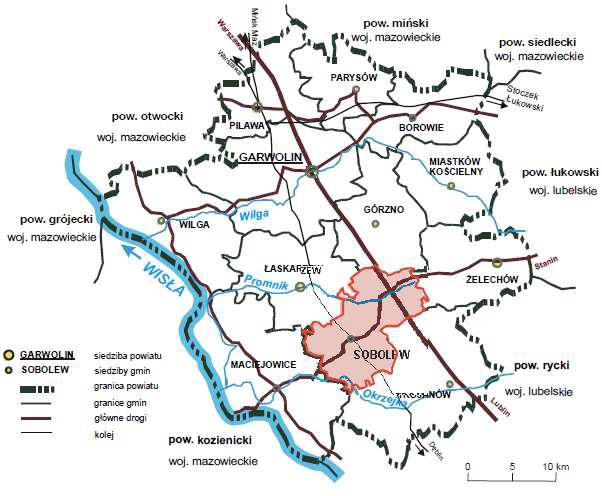 Źródło: Strategia Rozwoju Gminy Sobolew na lata 2016-2022Pod względem administracyjnym Gmina podzielona jest na 18 sołectw, w skład których wchodzi 16 miejscowości: Anielów, Chotynia, Godzisz, Gończyce, Grabniak, Kaleń Pierwszy, Kaleń Drugi, Kobusy, Kownacica, Nowa Krępa, Ostrożeń Pierwszy, Ostrożeń Drugi, Przyłęk, Sobolew I, Sobolew II, Sobolew III, Sokół, Trzcianka.Sytuacja demograficznaAnaliza struktury demograficznej w gminie Sobolew ukazuje obraz aktualnego stanu lokalnej społeczności. Populacja gminy Sobolew liczy 8 173 osoby (stan na 31.12.2020 roku), a na przestrzeni ostatnich trzech lat można zaobserwować spadek liczby mieszkańców, o 110 osób, czyli o 1,3%.Wykres 1. Liczba mieszkańców gminy Sobolew w latach 2018-202010 0009 0008 0007 0006 000201820192020Źródło: https://bdl.stat.gov.pl/Na terenie Gminy zauważalna jest niewielka dysproporcja mieszkańców pod względem płci.   W 2020 roku gminę   Sobolew   zamieszkiwały   4   152   kobiety oraz 4 021 mężczyzn, zatem udział kobiet był większy o 1,6 pp. – stanowiły one 50,8% ogólnej liczby ludności,   natomiast   mężczyźni   –   49,2%.   Współczynnik   feminizacji w Gminie w 2020 roku wyniósł 103, co oznacza, że na każdych 100 mężczyzn przypadały 103 kobiety.Wykres 2. Liczba kobiet i mężczyzn zamieszkujących gminę Sobolew na przestrzeni lat 2018-20204 3004 2004 1004 0003 9003 8003 7003 6003 500201820192020Kobiety MężczyźniŹródło: https://bdl.stat.gov.pl/Kolejną analizowaną kwestią jest przyrost naturalny, czyli różnica między liczbą urodzeń żywych, a liczbą zgonów. W 2020 roku na terenie gminy Sobolew odnotowanych zostało 87 urodzeń oraz 105 zgonów, zatem przyrost naturalny wyniósł -18,   co   odpowiadało   przyrostowi   naturalnemu   -2,19   na   1   000   mieszkańców.Na przestrzeni ostatnich lat dostrzegalny jest spadek przyrostu naturalnego, a w 2020 roku osiągnął on wartość ujemną.Tabela 1. Przyrost naturalny w gminie Sobolew na przestrzeni lat 2018-2020Źródło: https://bdl.stat.gov.pl/Struktura ludności w gminie   Sobolew   według   ekonomicznych   grup   wieku      -w 2020 roku przedstawiała się następująco:22,1% mieszkańców było w wieku przedprodukcyjnym – do 17 roku życia;59,1% mieszkańców Gminy było w wieku produkcyjnym – kobiety – 18-59 lat, mężczyźni 18-64 lat;18,8% mieszkańców było w wieku poprodukcyjnym – kobiety – 60 lat i więcej, mężczyźni – 65 lat i więcej.Poniższa tabela prezentuje ludność gminy Sobolew według ekonomicznych grup wieku na przestrzeni lat 2018-2020. W tym okresie nastąpiły niekorzystne przemiany demograficzne,     gdyż     zauważalny     jest      sukcesywny      wzrost      udziału      osób w wieku poprodukcyjnym w ogóle społeczeństwa. Jednocześnie zaobserwować można regularny spadek udziału osób w wieku produkcyjnym oraz utrzymywanie się na względnie stałym poziomie odsetka osób w wieku przedprodukcyjnym.Tabela 2. Udział ludności według ekonomicznych grup wieku w ogólnej liczbie ludności w gminie Sobolew w latach 2018-2020 (%)Źródło: https://bdl.stat.gov.pl/Infrastruktura sportowa, rekreacyjna i kulturalnaZasoby sportowe, rekreacyjne i kulturalne Gminy stanowią niebagatelny element lokalnej infrastruktury społecznej, który ma wpływ na sposób funkcjonowania rodzin oraz dzieci, a także animując czas wolny mieszkań co w determinuje jakość życia lokalnej społeczności.W gminie Sobolew organizatorem życia kulturalnego jest Gminny Dom Kultury, którego siedziba mieści się w budynku Urzędu Gminy. Placówka ta animuje czas wolny dzieci i młodzież y poprzez zajęcia plastyczne, teatralne i taneczne.Na terenie Gminy funkcjonuje również Gminna Biblioteka Publiczna w Sobolewie wraz z filią w Gończycach. Została utworzona w 1946 roku. W 2020 roku księgozbiór biblioteki liczył 28 157 woluminów, dokonano 14 092 wypożyczenia na zewnątrz, a z usług jednostki skorzystało 1 172 czytelników.W obrębie niniejszej jednostki administracyjnej działa Gminny Uczniowski Ludowy Klub Sportowy „Zryw Sobolew” z sekcją piłki nożnej. Klub zrzesza zawodników z różnych grup wiekowych, którzy grają   w   odmiennych   klasach rozgrywkowych. W 2016 roku utworzono Uczniowski Klub Sportowy „Promnik Gończyce” oraz Klub Sportowy Stowarzyszenie „Promnik Gończyce".W obrębie Gminy znajduje się wiele obiektów sportowych, t.j.: hala sportowa przy Zespole Szkół w Sobolewie, boisko wielofunkcyjne, 2 korty tenisowe o nawierzchni sztucznej i 2 korty tenisowe o nawierzchni ziemnej, boisko do gry w siatkówkę plażową oraz boisko do piłki nożnej. Obiekty sportowe znajdują się również w Gończycach: boisko Orlik z kortem tenisowym.W ramach współpracy z organizacjami pozarządowymi gmina Sobolew realizuje działania związane ze wspieraniem i upowszechnianiem kultury fizycznej, wśród których znajduje się:wspieranie działalności klubów sportowych w zakresie upowszechniania sportu wśród dzieci, młodzieży dorosłych zwłaszcza w piłkę nożną,wspieranie organizowania i prowadzenia szkoleń sportowych dzieci i młodzieży w popularnych dyscyplinach sportu.Edukacja i wychowanieWspółczynnik skolaryzacji netto to relacja liczby osób (w danej grupie wieku) uczących się (stan na początku roku szkolnego) na danym poziomie kształcenia do liczby ludności (stan na koniec każdego roku) w grupie wieku określonej jako odpowiadająca temu poziomowi nauczania1.W latach 2018-2020 współczynnik skolaryzacji netto dla szkół podstawowych w gminie Sobolew systematycznie spadał – w 2018 roku wynosił on 107,66%, w 2019 roku – 106,96%, a w 2020 roku – 104,57%. W porównaniu do danych1 https://stat.gov.pl/metainformacje/slownik-pojec/pojecia-stosowane-w-statystyce- publicznej/1350,pojecie.htmlkrajowych, współczynnik skolaryzacji netto dla szkół podstawowych w gminie Sobolew w 2020 roku był znacznie wyższy niż na terenie Polski (o 9,83 pp.).Wykres 3. Współczynnik skolaryzacji netto dla szkół podstawowych w gminie Sobolew i w Polsce w latach 2018-2020 (%)110105100959085Źródło: https://bdl.stat.gov.pl/Na terenie gminy Sobolew znajduje się 6 szkół podstawowych, 2 przedszkola i 1 szkoła ponadpodstawowa. Gmina Sobolew jest organem prowadzącym dla 3 szkół podstawowych i 2 przedszkoli:Przedszkola w Gończycach wchodzącego w skład Zespołu Szkół im. ks. kard. Stefana Wyszyńskiego w Gończycach,Publicznego Przedszkola im. Jasia i Małgosi w Sobolewie,Zespołu	Szkolno-Przedszkolnego	im	ks.	kard.	Stefana	Wyszyńskiego w Gończycach,Publicznej Szkoły Podstawowej im. Henryka Sienkiewicza w Sobolewie,Publicznej Szkoły Podstawowej w Sokole,Na terenie Gminy funkcjonują również 4 szkoły, którymi nie zarządza gmina Sobolew:Niepubliczna Szkoła Podstawowa w Chotyni. Kuźnia Talentów,Publiczna Szkoła Podstawowa w Anielowie,Publiczna Szkoła Podstawowa w Kaleniu Drugim,Zespół Szkół   Ponadpodstawowych   im.   Tadeusza   Kościuszki   w   Sobolewie, w którego skład wchodzą: Liceum Ogólnokształcące, Liceum Ogólnokształcące dla Dorosłych i Szkoła Branżowa.Zasoby instytucjonalne w zakresie rozwiązywania problemów społecznychDo istotnych zasobów w zakresie rozwiązywania problemów społecznych funkcjonujących na terenie gminy Sobolew należą:Gminny Ośrodek Pomocy Społecznej,Urząd Gminy,Posterunek Policji,Gminna Komisja Rozwiązywania Problemów Alkoholowych,Zespół Interdyscyplinarny ds. Przeciwdziałania Przemocy w Rodzinie,Punkt Konsultacyjny dla osób z problemem uzależnień i ich rodzin,Gminna Biblioteka Publiczna z filią,Gminny Dom Kultury,placówki oświatowe,placówki ochrony zdrowia,Dom dla Osób Bezdomnych i Bezrobotnych MONAR-MARKOT,Klub Abstynenta „Uśmiech”,Parafia p.w. Św. Trójcy w Gończycach,Parafia p.w. Św. Piotra i Pawła, Świętej Rodziny w Sobolewie,Stowarzyszenie Klub Seniora „Pogodni” w Sobolewie,grupa wsparcia dla osób współuzależnionych,Są to instytucje i miejsca prowadzące działalność na rzecz przeciwdziałania uzależnieniom bądź wspomagające taką działalność. Kooperacja tych podmiotów   -odbywa się na zasadzie współpracy międzyinstytucjonalnej.Do zasobów osobowych działających na rzecz przeciwdziałania uzależnieniom alkoholowym, narkotykowym i behawioralnym na terenie gminy Sobolew można zaliczyć:pedagogów i  psychologów  zatrudnionych w placówkach oświatowych, wychowawczych,  terapeutów  uzależnień ,  specjalistów  pełniących  dyżury  w Punkcie Konsultacyjnym dla osób z problemem uzależnień i ich rodzin,członków Gminnej Komisji Rozwiązywania Problemów Alkoholowych,pracowników Gminnego Ośrodka Pomocy Społecznej,funkcjonariuszy Policji,pracownicy ochrony zdrowia,sędziów, prokuratorów oraz kuratorów sądowych i społecznych.Problem uzależnień na terenie gminy SobolewUzależnienie od alkoholu jest chorobą chroniczną, postępującą i potencjalnie śmiertelną. Nie jest możliwe całkowite jej wyleczenie, a jedynie zahamowanie narastania   jej   objawów   i   szkód   zdrowotnych.   Narkomania,   definiowana   zgodnie z ustawą o przeciwdziałaniu narkomanii, oznacza stałe lub okresowe używanie w celach innych niż medyczne środków odurzających, substancji psychotropowych, środków zastępczych lub nowych substancji psychoaktywnych, w wyniku czego może powstać lub powstało uzależnienie od nich. Problem narkomanii ma charakter interdyscyplinarny. Znajduje się on w polu zainteresowania różnych służb, takich jak lecznictwo, oświata, pomoc społeczna, organy ścigania i wymiaru sprawiedliwości, media. Każda z nich styka się z tym zjawiskiem od innej strony.W 2020 roku z pomocy i wsparcia   Gminnego Ośrodka   Pomocy   Społecznej w Sobolewie z powodu uzależnienia od alkoholu skorzystały 2 rodziny. W porównaniu do roku 2018 i 2019 roku zauważyć można wzrost liczby rodzin korzystających ze wsparcia z powodu alkoholizmu (różnica 1 rodziny). W omawianych latach, GOPS nie udzielił wsparcia rodzinom zmagających się z problemem narkomanii.Wykres 4. Liczba rodzin korzystających z pomocy i wsparcia z powodu alkoholizmu i narkomanii w gminie Sobolew na przestrzeni lat 2018-202032AlkoholizmNarkomania10201820192020Źródło: Ocena Zasobów Pomocy Społecznej za 2018, 2019 i 2020 rokFunkcjonariusze Policji, w ramach swoich działań na terenie gminy Sobolew w 2021 roku podjęli:53 interwencje związane z przemocą w rodzinie,17 interwencji w związku z nadużywaniem alkoholu oraz narkotyków,zatrzymania 21 nietrzeźwych kierowców, a także:odebrano 4 osobom uprawnienia do prowadzenia pojazdów,stwierdzono 8 przestępstw narkotykowych,interweniowano w 7 przypadkach związanych ze znęcaniem się nad rodziną.Ważnym aspektem działalności Policji jest również prowadzenie szerokich akcji edukacyjnych   i    prewencyjnych,    dlatego    co    roku    funkcjonariusze    Policji    wraz  -z placówkami oświatowymi organizują szereg działań w zakresie promowania abstynencji alkoholowej i narkotykowej, m.in. zachowania trzeźwości za kierownicą. Funkcjonariusze Policji w 2021 roku na terenie gminy Sobolew prowadzili działania profilaktyczne i prewencyjne, które opierały się na realizacji:akcji „Trzeźwy poranek”,akcji „Pomiar”,akcji „Jabłko-cytryna”,spotkań profilaktycznych w szkołach,akcji „Choinka”.Problem uzależnień w gminie Sobolew przybiera różne formy. Wśród nich znajdują się zaburzenia nie związane bezpośrednio z zażywaniem substancji psychoaktywnych, ale z niekontrolowanym podejmowaniem określonych zachowań i czynności. Do najpowszechniejszych nałogów natury psychicznej zalicza się zaburzenie uprawiania   hazardu   oraz   zachowania   przystosowawcze,   np.   robienie   zakupów i uprawianie ćwiczeń fizycznych, odmawianie jedzenia lub nadmierne spożywanie go, natomiast problemem, który potencjalnie może zostać włączony w grono zaburzeń behawioralnych jest zaburzenie korzystania z Internetu oraz grania w gry internetowe.Wraz z rozwojem technologicznym, w świecie on-line pojawiać zaczęły się różnego rodzaju gry na pieniądze. Znacznie zwiększyło to dostępność do gier hazardowych dla młodych ludzi. Hazard on-line, w przeciwieństwie do stacjonarnych kasyn zakazanych dla nieletnich, jest dla młodych ludzi dostępny i w dużej mierze anonimowy. Niestety rozprzestrzenianie się stron internetowych oferujących różnego rodzaju gry hazardowe, stwarza dla dzieci i młodzieży realne zagrożenie. Granie w gry na pieniądze może doprowadzić do uzależnienia i związanych z tym negatywnych konsekwencji, między innymi problemów w funkcjonowaniu społecznym i zawodowym, jak poczucie wewnętrznego przymusu i myśli intruzywnych, które nie pozwalają na skupienie uwagi na pracy, a także depresji, myśli i prób samobójczych, słabych wyników w nauce, problemów w relacjach rodzinnych i rówieśniczych.Mając na uwadze potrzebę ograniczenia i przeciwdziałania zwiększeniu się skali rozpowszechnienia grania w gry na pieniądze niezbędne jest organizowanie badań pozwalających ocenić skalę zjawiska oraz dostosowywanie odpowiednich działań profilaktycznych zapobiegających występowaniu problemów w tym zakresie.Korzystanie z urządzeń elektronicznych wśród dorosłych, jak i młodych ludzi jest problemem powszechnym i zauważalnym na terenie gmin w całej Polsce. Wykorzystywanie Internetu i urządzeń elektronicznych stało się elementem wychowawczym dzieci, z kolei wśród młodzieży obserwowana jest znaczna skala tego problemu, gdyż pozostają oni on-line przez znaczącą część każdego dnia. W związku z korzystaniem z nowych technologii zarówno dzieci, jak i osoby dorosłe narażone są na doświadczenie przemocy internetowej, ryzyko uzależnienia od smartfonów, a takżeinne, negatywne konsekwencje. Korzystanie z urządzeń elektronicznych daje dzieciom  i młodzieży możliwości rozwoju, ale niesie za sobą także liczne zagrożenia – pornografię, treści pełne przemocy, fake newsy, ryzyko nawiązana niebezpiecznych relacji, czy też cyberprzemoc. Korzystanie z urządzeń elektronicznych, w tym z Internetu, pozostanie jedną z najczęściej podejmowanych czynności przez młodych ludzi i może determinować problemy w obszarze zdrowia fizycznego oraz psychicznego. Biorąc to pod   uwagę   niezbędne   jest   podejmowanie   działalności   edukacyjnej   wśród   dzieci i młodzieży w zakresie bezpiecznego poruszania się po świecie on-line oraz uświadamianie ich na temat konsekwencji poświęcania na to zbyt wiele czasu.Badania ogólnopolskieKorzystanie z urządzeń elektronicznych:Według realizowanego w 2020 roku ogólnopolskiego badania GUS, regularnie z Internetu korzysta 81% Polaków, z kolei codziennie lub prawie codziennie – 72%2.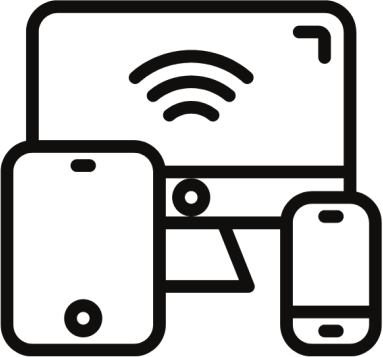 Granie w gry na pieniądze: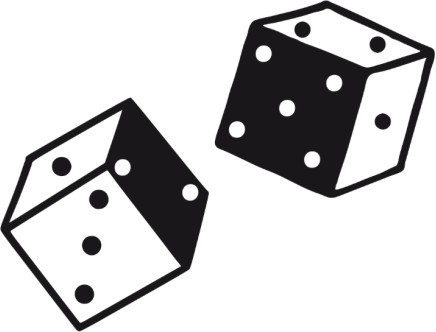 Na podstawie realizowanego w 2019 roku ogólnopolskiego badania ESPAD widzimy, że w typowym dniu roboczym6 godzin i więcej poświęca na korzystanie z urządzeń elektronicznych 18% badanych uczniów3.Jak wynika z przeprowadzonych w 2019 roku badań ogólnopolskich, doświadczenie gry na pieniądze w ciągu ostatnich 12 miesięcy przed badaniem ma za sobą 37% dorosłych ankietowanych4.Analizując badania ogólnopolskie zrealizowane w 2019 roku, doświadczenie gry na pieniądze ma za sobą 18% badanych uczniów5.2 Społeczeństwo informacyjne w Polsce w 2020 roku.3 Używanie narkotyków i alkoholu przez młodzież szkolną z 2019 roku.4 Oszacowanie rozpowszechnienia oraz identyfikacja czynników ryzyka i czynników chroniących hazardu i innych uzależnień behawioralnych – edycja 2018/2019.5 Używanie narkotyków i alkoholu przez młodzież szkolną z 2019 roku.Działalność Gminnej Komisji Rozwiazywania Problemów Alkoholowych w gminie SobolewGminna Komisja Rozwiązywania Problemów Alkoholowych w Sobolewie, powołana przez Wójta Sobolewa do wykonywania zadań gminy w zakresie profilaktyki i rozwiązywania problemów alkoholowych, prowadzi swoją działalność w oparciu  o przepisy ustawy z dnia 26 października 1982 roku o wychowaniu w trzeźwości  i przeciwdziałaniu alkoholizmowi (t.j. Dz. U. z 2021 r. poz. 1119 z późn. zm.). Według stanu na koniec 2020 roku Komisja liczyła 7 członków.Dane dotyczące działań GKRPA podejmowanych wobec   osób   uzależnionych  -w latach 2018-2020 przedstawia poniższa tabela. W 2020 roku członkowie GKRPA nie przeprowadzali rozmów z osobami uzależnionymi od alkoholu i członkami ich rodzin, a także czynności zmierzających do orzeczenia o zastosowaniu wobec osoby uzależnionej od alkoholu obowiązku poddania się leczeniu w placówce leczenia uzależnienia oraz nie występowali do sądu z wnioskiem o zobowiązanie do podjęcia leczenia odwykowego,   co   było   wynikiem   restrykcji   wprowadzonych   w   związku z pandemią COVID-19. Na przestrzeni lat 2018-2019 odnotowany został niewielki spadek liczby   osób   uzależnionych,   z   którymi   Komisja   przeprowadziła   rozmowy (o 1 osobę) przy jednoczesnym wzroście liczby członków ich rodzin (o 7 osób). Nieznaczny spadek jest zauważalny w przypadku osób, w stosunku do których podjęto czynności zmierzające do zobowiązania ich poddaniu się leczeniu w placówce leczenia uzależnienia   oraz   liczba   osób,   wobec   których   wystąpiono   do   sądu   z wnioskiem o zobowiązanie do podjęcia leczenia odwykowego (po 1 osobie).Tabela 3. Działania Gminnej Komisji Rozwiązywania Problemów Alkoholowych w Sobolewie wobec osób uzależnionych w latach 2018-2020Źródło:    Sprawozdanie    z     działalności     samorządów     gminnych    w     zakresie     profilaktyki i rozwiązywania problemów alkoholowych PARPA-G1 za 2018, 2019 i 2020 rokNastępnie zwrócono uwagę, na osoby, z którymi członkowie GKRPA kontaktowali się w latach 2018-2020 w związku z występowaniem przemocy w rodzinie. Jak można zauważyć, członkowie GKRPA rozmawiali z osobami, które doznawały przemocy w rodzinie (w 2018 roku 13 osób, w 2019 roku 15 osób), stosowały ją (w 2018 roku 35 osób, w 2019 roku 34 osoby) i były jej świadkami (w 2018 roku 8 osób, w 2019 roku 4 osoby). W 2020 roku członkowie GKRPA nie podejmowali niniejszych działań, czego przyczyną była pandemia COVID-19 i obostrzenia z nią związane.Tabela 4. Liczba osób dotkniętych przemocą w rodzinie, stosujących przemoc oraz jej świadków z którymi kontaktowali się członkowie GKRPA w latach 2018-2020Źródło:    Sprawozdanie    z     działalności     samorządów     gminnych    w     zakresie     profilaktyki i rozwiązywania problemów alkoholowych PARPA-G1 za 2018, 2019 i 2020 rokNa terenie gminy Sobolew osoby doświadczające sytuacji kryzysowych mogą uzyskać pomoc i wsparcie w Punkcie Konsultacyjnym dla osób z problemem uzależnień i ich rodzin. W 2020 roku Punkt czynny był łącznie przez 9 godzin w miesiącu. Udziela w nim porad udziela certyfikowany instruktor terapii uzależnień, psycholog, Policjant oraz 2 pedagogów.W 2020 roku w Punkcie Konsultacyjnym dla osób z problemem uzależnień i ich rodzin udzielono porad 35 osobom z problemem alkoholowym. Na przestrzeni ostatnich lat zauważalne są wahania liczby osób uzależnionych oraz członków ich rodzin zgłaszających się do Punktu w celu uzyskania porady. W 2018 roku udzielono porad 25 osobom z problem alkoholowym, natomiast 2019 roku ich liczba wzrosła do 38, po czym w 2020 roku spadła do 35 osób. W 2018 roku udzielono porad 15 członkom rodzin osób z problemem alkoholowym, a w 2019 roku – 24 osobom. W 2020 roku do Punktu nie zgłosił się żaden członek rodziny osób uzależnionych od alkoholu, co może mieć związek z pandemią COVID-19.Tabela 5. Liczba osób, którym udzielono porad w Punkcie Konsultacyjnym dla osób z problemem uzależnień i ich rodzin w latach 2018-2020Źródło:    Sprawozdanie    z     działalności     samorządów     gminnych    w     zakresie     profilaktyki i rozwiązywania problemów alkoholowych PARPA-G1 za 2018, 2019 i 2020 rokGminna   Komisja   Rozwiązywania   Problemów   Alkoholowych    w    Sobolewie, w ramach swych zadań prowadziła działania profilaktyczne skierowane do różnych grup zamieszkujących Gminę. Zalecane przez Krajowe Centrum Przeciwdziałania Uzależnieniom jest realizowanie programów profilaktycznych o potwierdzonej skuteczności. Zawarte są w Systemie Rekomendacji Programów Profilaktycznychi Promocji Zdrowia Psychicznego. W latach 2018-2020 na terenie Gminy były realizowane   niniejsze   programy,   w   których   uczestniczyli   uczniowie,   nauczyciele i rodzice. W 2018 roku brało w nich udział 149 uczniów i 10 nauczycieli, w 2019 roku – 144 uczniów, 99 nauczycieli i 120 rodziców, a w 2020 roku 120 uczniów, 50 nauczycieli i 33 rodziców. W latach 2018-2019 w niniejszych Programach brała udział większa liczba nauczycieli oraz rodziców niż miało to miejsce przed rokiem 2018.Tabela 6. Realizacja programów profilaktycznych rekomendowanych w ramach Systemu Rekomendacji Programów Profilaktycznych i Promocji Zdrowia Psychicznego na terenie gminy Sobolew w latach 2018-2020Źródło:    Sprawozdanie    z     działalności     samorządów     gminnych    w     zakresie     profilaktyki i rozwiązywania problemów alkoholowych PARPA-G1 za 2018, 2019 i 2020 rokW 2020 roku w ramach działań profilaktycznych na terenie gminy Sobolew:zorganizowano kilkudniowy wyjazd dzieci i młodzieży w góry, uwzględniający zagadnienia programu profilaktyki uzależnień,wykonano diagnozę społeczną dotyczącą lokalnych zagrożeń społecznych,zrealizowano program szkolny „Dzień profilaktyki” dla uczniów Publicznej Szkoły w Sobolewie oraz w Gończycach,przeprowadzono programy w szkołach tj.: „Przeciwdziałanie przemocy rówieśniczej wśród uczniów”, „Zdrowie psychiczne w izolacji” oraz „Budowanie poczucia wartości”,przeprowadzono warsztaty dla nauczycieli i rodziców w formie zdalnej.Rynek alkoholowy w gminie SobolewAlkoholizm jest jednym z najpoważniejszych współczesnych problemów społecznych. Według Światowej Organizacji Zdrowia alkohol znajduje się na trzecim miejscu wśród czynników ryzyka dla zdrowia populacji, a ponad 60 rodzajów chorób i urazów ma związek z używaniem alkoholu. Według szacunków Państwowej Agencji Rozwiązywania Problemów Alkoholowych (PARPA) kilkanaście procent dorosłych Polaków spożywa alkohol problemowo. Szacuje się, że w grupie tej znajduje się ok. 600 tys. osób uzależnionych oraz ponad 2,5 mln osób pijących alkohol szkodliwie.W roku 2020 wartość alkoholu sprzedanego na terenie gminy Sobolew wyniosła łącznie 3 538 061 zł, w tym 1 619 788 zł o zawartości alkoholu do 4,5% (oraz piwa),495 819 zł o zawartości alkoholu od 4,5% do 18% (z wyjątkiem piwa), a także 1 422 453 zł o   zawartości alkoholu powyżej   18%.   Są to wartości zadeklarowane w corocznym sprawozdaniu z działalności samorządu gminy w zakresie profilaktyki rozwiązywania problemów alkoholowych PARPA-G1. Można zauważyć, że wartość sprzedanego alkoholu w stosunku do 2018 roku spadła o 23%.Rysunek 1. Wartość sprzedanego na terenie gminy Sobolew alkoholu w latach 2018-2020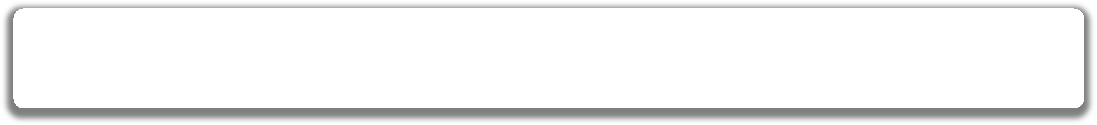 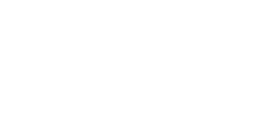 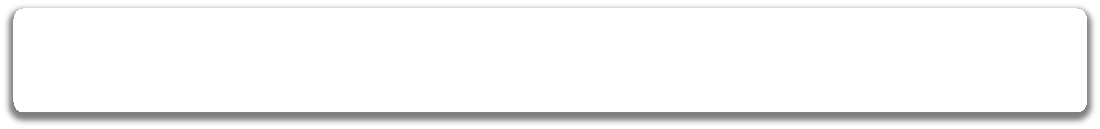 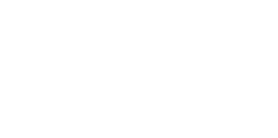 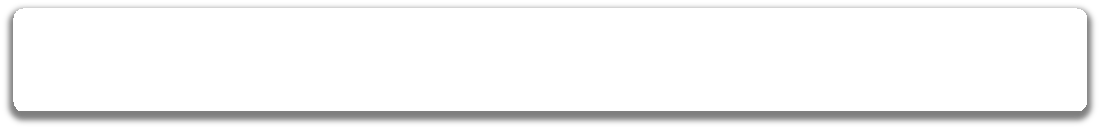 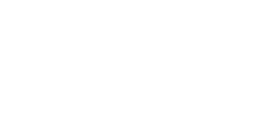 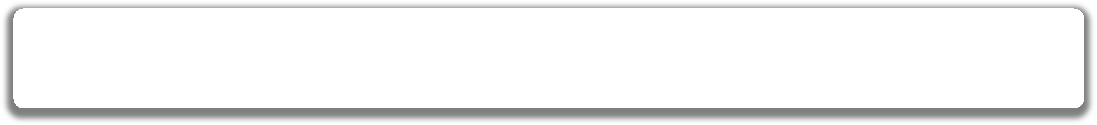 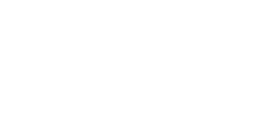 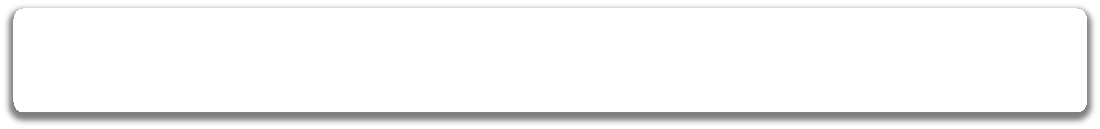 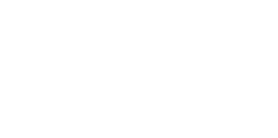 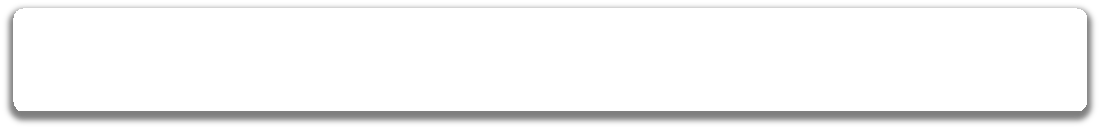 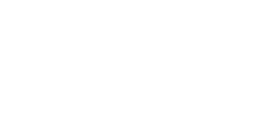 Źródło:    Sprawozdanie    z     działalności     samorządów     gminnych    w     zakresie     profilaktyki i rozwiązywania problemów alkoholowych PARPA-G1 za 2018, 2019 i 2020 rokW roku   2020   na   terenie   gminy   Sobolew   działalność   prowadziło   łącznie 20 punktów sprzedaży napojów alkoholowych, w tym 17 przeznaczonych do spożycia poza   miejscem   sprzedaży   i   3   przeznaczone   do   spożycia   w   miejscu   sprzedaży. W 2020 roku w porównaniu do 2018 roku liczba punktów sprzedaży napojów alkoholowych spadła o 62% – w 2018 roku było ich 53, natomiast w 2020 roku – 20.Wykres 5. Liczba punktów sprzedaży napojów alkoholowych w gminie Sobolew na przestrzeni lat 2018-202060504030201002018	2019	2020przeznaczonych do spożycia poza miejscem sprzedaży (sklepy)przeznaczonych do spożycia w miejscu sprzedaży (lokale gastronomiczne)Źródło:	Sprawozdanie	z	działalności	samorządów	gminnych	w	zakresie	profilaktyki i rozwiązywania problemów alkoholowych PARPA-G1 za 2018, 2019 i 2020 rokDiagnoza społeczna w zakresie uzależnieńWśród głównych problemów z jakimi zmagają się współczesne rodziny jest bezradność w sprawach opiekuńczo-wychowawczych, przemoc w rodzinie, bezrobocie oraz uzależnienia. Przeciwdziałanie negatywnemu wpływowi tych problemów na rozwój   psychospołeczny   lokalnej   społeczności   wymaga   odpowiedniego   podejścia i kompleksowej pracy specjalistów. Punktem wyjścia wszelkiej interwencji socjalnej jest diagnoza, będąca niezbędnym elementem poprawnie zaplanowanego procesu zmian. Pomaga ona zidentyfikować negatywne, nieakceptowane zjawiska, a także niezaspokojone potrzeby i oczekiwania mieszkańców w określonym obszarze.W 2020 roku na terenie Gminy zostały przeprowadzone badania w ramach Diagnozy problemów społecznych dla gminy Sobolew. Uczestniczyło w nich 100 dorosłych mieszkańców Gminy, 16 pracowników punktów, gdzie sprzedawany jest alkohol oraz 65 uczniów szkół podstawowych.DOROŚLI MIESZKAŃCY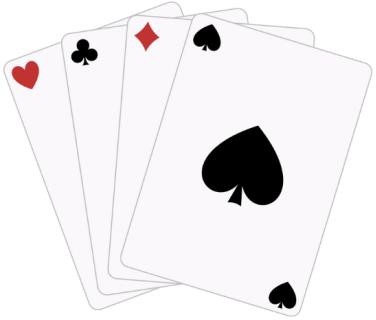 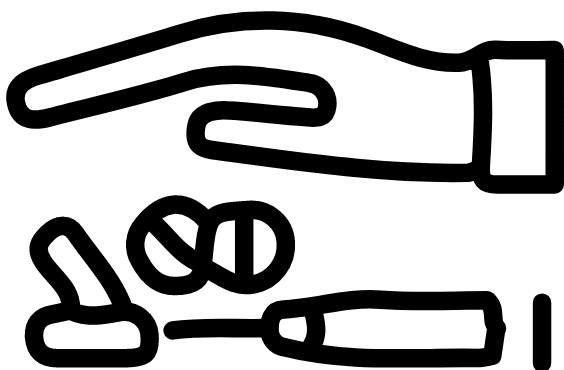 UCZNIOWIE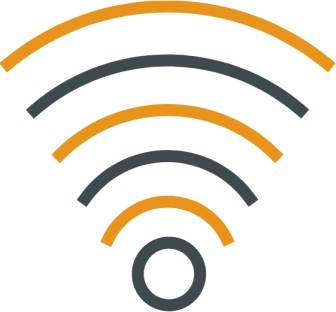 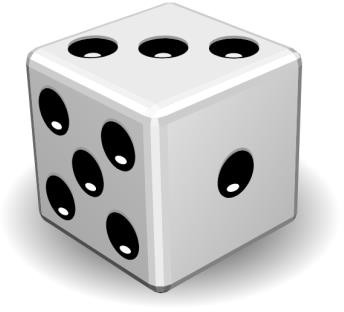 SPRZDAWCY NAPOJÓW ALKOHOLOWYCHGłówne obszary problemowe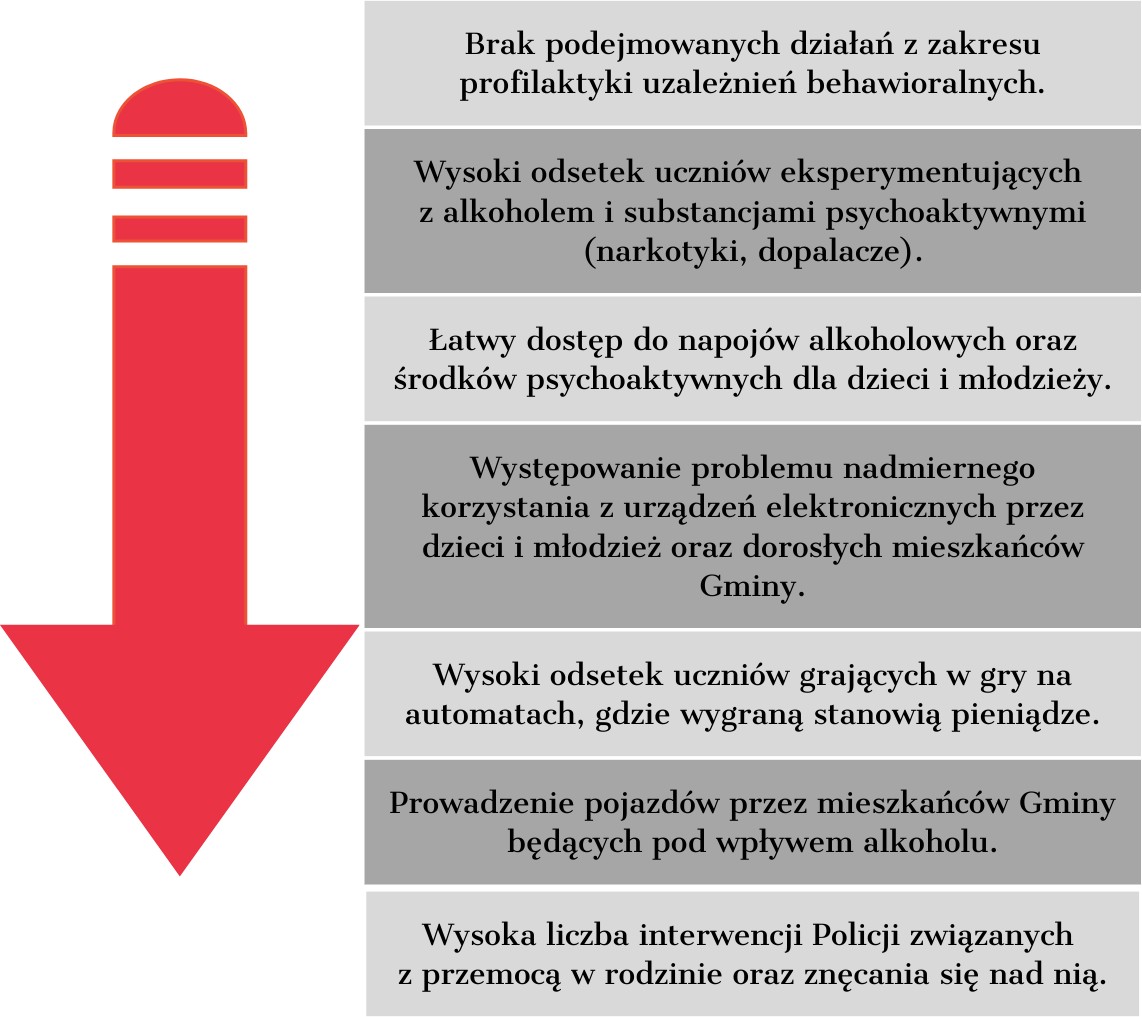 Analiza SWOTAnaliza SWOT jest to metoda analizy strategicznej pozwalająca skonfrontować ze sobą pozytywne i negatywne czynniki wewnętrzne oraz zewnętrzne. Innymi słowy SWOT jest sposobem organizowania faktów, umożliwiającym zrozumienie danych  i dostrzeżenie wynikających z nich konsekwencji. Polega na podzieleniu zebranych informacji na cztery grupy (cztery kategorie czynników strategicznych):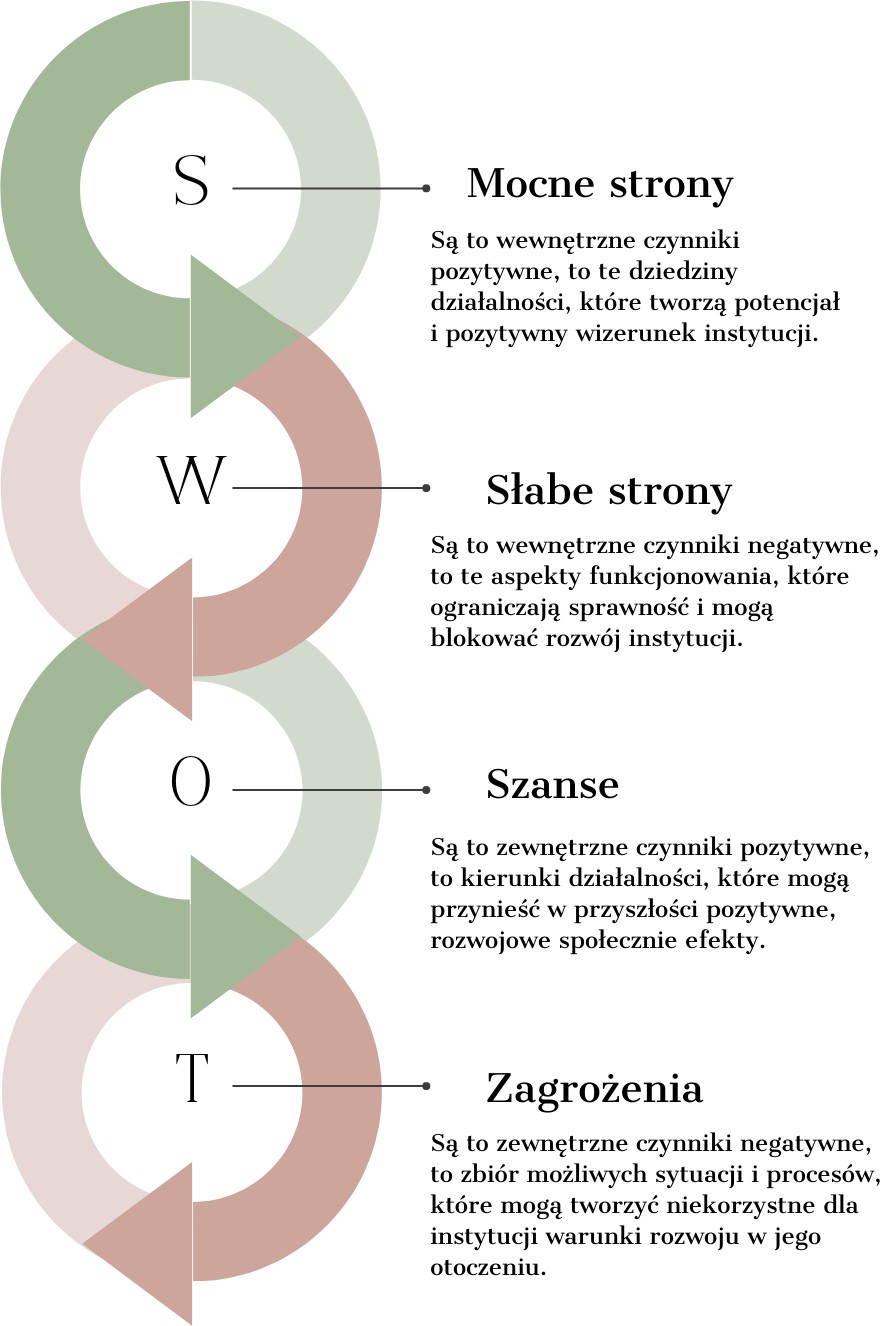 Cele, zadania i realizatorzy Programu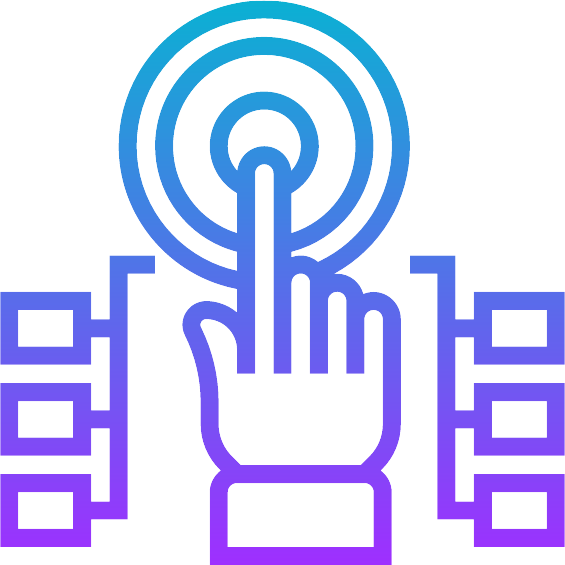 Celem głównym Programu jest ograniczenie zjawiska uzależnień od środków psychoaktywnych oraz niekontrolowanego podejmowania określonych czynności oraz realizacja działań profilaktycznych, a także rozwój ogólnodostępnych form pomocy, w tym terapii dla osób uzależnionych i ich rodzin.Celami operacyjnymi Programu są:Rozszerzanie dostępnych form terapii i wspieranie lecznictwa odwykowego dla osób z problemem uzależnień i ich rodzin.Rozwój systemu profilaktyki uzależnienia od alkoholu, środków psychoaktywnych i uzależnień behawioralnych dla ogółu mieszkańców Gminy oraz profilaktyki zdrowia psychicznego.Stałe monitorowanie skali problemów uzależnień w Gminie wraz z identyfikacją środowisk dotkniętych tym problemem.Wspieranie działalności organizacji pozarządowych i osób fizycznych służących rozwiązywaniu     problemów     uzależnień     od     substancji     psychoaktywnych i uzależnień behawioralnych.Cele szczegółowe Programu postawione na podstawie zidentyfikowanych problemów.Harmonogram realizacji Gminnego ProgramuProfilaktyki i Rozwiązywania Problemów Alkoholowych oraz Przeciwdziałania Narkomaniidla Gminy Sobolew na lata 2022-2025Na podstawie określonych celów Programu w poprzednim rozdziale, w poniższej tabeli znajdują się wytyczone ramy czasowe realizacji zadań, które mają pomóc osiągnąć wyznaczone cele.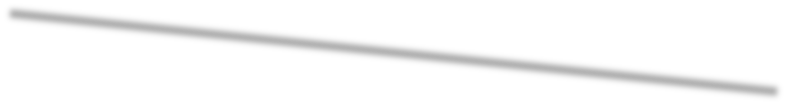 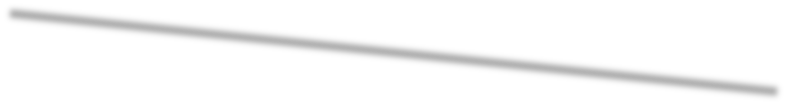 Terminy ważności zezwoleń na sprzedaż napojów alkoholowychZezwolenia na sprzedaż napojów alkoholowych przeznaczonych do spożycia w miejscu sprzedaży wydaje się na czas oznaczony, nie krótszy niż 4 lata, a w przypadku sprzedaży napojów alkoholowych przeznaczonych do spożycia poza miejscem sprzedaży, nie krótszy niż 2 lata.Zasady wynagradzania członków Gminnej Komisji Rozwiązywania Problemów AlkoholowychZa pracę   obejmującą zakres działań   wynikających z ustawy o   wychowaniu w trzeźwości i przeciwdziałaniu alkoholizmowi członkowie Gminnej Komisji Rozwiązywania Problemów Alkoholowych w Sobolewie otrzymują wynagrodzenie w wysokości 10% minimalnego wynagrodzenia za pracę, określonego w Rozporządzeniu Rady Ministrów z dnia 14 września 2021 r. w sprawie wysokości minimalnego wynagrodzenia za pracę oraz wysokości minimalnej stawki godzinowej w 2022 roku (Dz. U. z 2021, poz. 1690) za każdorazowy udział w pracach Komisji, obejmujących:uczestniczenie w posiedzeniach Komisji,uczestniczenie w posiedzeniu zespołu roboczego Komisji (np. ds. leczenia odwykowego, ds. opiniowania wniosków o wydanie zezwoleń na sprzedaż napojów alkoholowych, ds. przeprowadzania kontroli w punktach sprzedaży napojów   alkoholowych,   w   zakresie    przestrzegania    przepisów    ustawy  o wychowaniu w trzeźwości i przeciwdziałaniu alkoholizmowi oraz przedmiotowych uchwał Rady Gminy w Sobolewie), prace członków Komisji w Punkcie Konsultacyjnym.Przewodniczący GKRPA otrzymuje wynagrodzenie w wysokości 13% minimalnego wynagrodzenia za prace, o których mowa z pkt 1, określonego w Rozporządzeniu Rady Ministrów w sprawie wysokości minimalnego wynagrodzenia za pracę oraz wysokości minimalnej stawki godzinowej w 2022 roku za każdorazowy udział w pracach Komisji.Wynagrodzenie dla przewodniczącego i członków GKRPA wypłacane będzie na podstawie list obecności przedstawionych przez przewodniczącego GKRPA.W przypadku podjęcia Rozporządzenia przez Radę Ministrów w sprawie wysokości minimalnego wynagrodzenia za pracę oraz wysokości minimalnej stawki   godzinowej,   wynagrodzenie   przewodniczącego   i    członków   GKRPA w Sobolewie zostanie odpowiednio zwiększone.Adresaci ProgramuProgram     adresowany     jest     do     ogółu      mieszkańców     gminy      Sobolew, z wyszczególnieniem konsumentów napojów alkoholowych, osób uzależnionych od alkoholu, narkotyków, hazardu i urządzeń elektronicznych, osób pijących szkodliwie  i ryzykownie, rodzin i najbliższego otoczenia osób uzależnionych od alkoholu, narkotyków, hazardu i urządzeń elektronicznych, dzieci i młodzieży szkolnej oraz przedstawicieli służb, instytucji, organizacji pozarządowych działających na rzecz rozwiązywania problemów uzależnień.Realizacja Gminnego Programu Profilaktykii Rozwiązywania Problemów Alkoholowych oraz Przeciwdziałania Narkomanii dla Gminy Sobolew na lata 2022-2025Na podstawie art. 4¹ ust. 2 ustawy z dnia 26 października 1982 r. o wychowaniu w trzeźwości i przeciwdziałaniu alkoholizmowi realizatorem Gminnego Programu Profilaktyki i Rozwiązywania Problemów Alkoholowych oraz Przeciwdziałania Narkomanii dla Gminy Sobolew na lata 2022-2025 jest Wójt Gminy.Gminny Program Profilaktyki i Rozwiązywania Problemów Alkoholowych oraz Przeciwdziałania Narkomanii dla Gminy Sobolew na lata 2022-2025 realizowany będzie od 1 stycznia 2022 roku do 31 grudnia 2025 roku.Źródła finansowaniaŹródłem finansowania działań podejmowanych w związku z realizacją zadań Gminnego Programu Profilaktyki i Rozwiązywania Problemów Alkoholowych oraz Przeciwdziałania Narkomanii dla Gminy Sobolew na lata 2022-2025 są dochody własne Gminy uzyskane z wpływów z tytułu wydanych zezwoleń na sprzedaż i podawanie napojów alkoholowych, i są ujęte w budżecie Gminy w dziale 756 – dochody od osób prawnych, od osób fizycznych i od innych jednostek nieposiadających osobowości prawnej oraz wydatki związane z ich poborem; rozdziale 75618 – wpływy z innych opłat stanowiących dochody jednostek samorządu terytorialnego na podstawie ustaw; 75619 – wpływy z różnych rozliczeń oraz 85154 – przeciwdziałanie alkoholizmowi.Zakres zadań ujętych w Programie może być zweryfikowany ze względu na wysokość środków finansowych przeznaczonych na ich realizację oraz ze względu na bieżące zapotrzebowanie z zakresu działań profilaktycznych skierowanych do lokalnej społeczności.Monitoring i ewaluacjaCelem   ewaluacji   jest   oszacowanie   stopnia   osiągnięcia   zakładanych   celów i rezultatów. Wyniki ewaluacji okresowej służą również ewentualnym modyfikacjom dokumentów programowych, a dostarczone za jej sprawą informacje powinny być wykorzystane przy przygotowaniu programu w następnym okresie programowania.Cele badawcze ewaluacji Gminnego Programu Profilaktyki i Rozwiązywania Problemów Alkoholowych dla Gminy Sobolew na lata 2022-2025 powinny opierać się na:ocenie procesu realizacji działań i osiągniętych efektów Programu,ocenie	wdrażania	i	zarządzania	Programem,	w	tym	współpracy interdyscyplinarnej,opracowaniu rekomendacji do stworzenia kontynuacji Programu.W ramach ewaluacji należy przyjąć zasadę triangulacji technik badawczych poprzez zróżnicowane metody pomiaru, tj.:analizę dokumentów,badanie ankietowe adresatów Programu,badanie poprzez zogniskowany wywiad grupowy realizatorów Programu. Przyjęte kryteria ewaluacji Programu to:Kryterium skuteczności (plan a wykonanie) – rozumiane jako stopień realizacji zaplanowanych celów i efektów Programu. Ocena pod kątem kryterium skuteczności skupi   się   głównie   na   ocenie   wdrożenia   działań w stosunku do założonego planu i osiągnięcia wskaźników rezultatów.Kryterium efektywności – ocena sprawności wdrażania i prawidłowości zarządzania Programem, w tym pod kątem zgodności z harmonogramem, ewentualnych trudności w jego realizacji, przepływu informacji między realizatorami.Kryterium użyteczności – ocena dopasowania założeń Programu do potrzeb jego odbiorców i realizatorów.Kryterium trafności – rozumiane jako stopień, w jakim zaplanowane cele odpowiadają zidentyfikowanym problemom.Na podstawie analizy realizowanego programu, realizator Gminnego Programu Profilaktyki i Rozwiązywania Problemów Alkoholowych oraz Przeciwdziałania Narkomanii dla Gminy Sobolew na lata 2022-2025, tj. Urząd Gminy w Sobolewie na czele z Wójtem, sporządzi raport z wykonania w danym roku Gminnego Programu Rozwiązywania Problemów Alkoholowych oraz Przeciwdziałania Narkomanii dla Gminy Sobolew na lata 2022-2025, który przedkłada Radzie Gminy w Sobolewie w terminie do dnia 30 czerwca roku następującego po roku, którego dotyczy raport.AAAnonimowi AlkoholicyGBPGminna Biblioteka PublicznaGDKGminny Dom KulturyGKRPAGminna Komisja Rozwiązywania Problemów AlkoholowychGOPSGminny Ośrodek Pomocy SpołecznejFAS(ang. Fetal Alcohol Syndrome) Płodowy Zespół AlkoholowyFASD(ang. Fetal Alcohol Syndrome Disorder) Spektrum Płodowych Zaburzeń AlkoholowychPPPosterunek PolicjiPCPRPowiatowe Centrum Pomocy RodziniePKPunkt KonsultacyjnyPOZPodstawowa opieka zdrowotnaPPPPoradnia Psychologiczno-PedagogicznaZIZespół Interdyscyplinarnywyszczególnienie201820192020urodzenia żywe12111287zgony8189105przyrost naturalny4023-18wyszczególnienie201820192020wiek przedprodukcyjny22,021,922,1wiek produkcyjny60,259,759,1wiek poprodukcyjny17,818,418,8wyszczególnienie201820192020liczba osób uzależnionych, z którymi przeprowadzonorozmowy35340liczba członków rodzin osób uzależnionych, z którymiprzeprowadzono rozmowy29360liczba osób w stosunku do których podjęto czynności zmierzające do orzeczenia o zastosowaniu wobec osoby uzależnionej od alkoholu obowiązku poddania sięleczeniu w placówce leczenia uzależnienia430liczba osób, wobec których wystąpiono do sądu z wnioskiem o zobowiązanie do podjęcia leczeniaodwykowego430201820192020osoby doznające przemocy w rodzinie13150osoby stosujące przemoc w rodzinie35340świadkowie przemocy w rodzinie840201820192020osoby z problemem alkoholowym253835członkowie rodzin osób z problemem alkoholowym15240201820192020uczniowie149144120nauczyciele109950rodzice012033Problem alkoholowy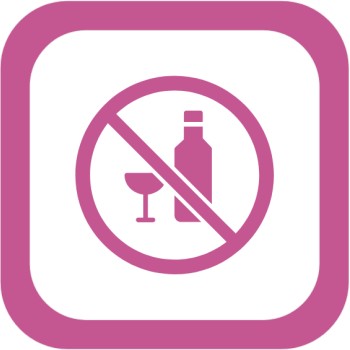 Analizując uzyskane w tym obszarze dane widzimy, że spożywanie alkoholu zadekla- rowała zdecydowana większość dorosłych mieszkańców gminy Sobolew, tj. 68%.Z częstotliwością wskazującą na picie ryzykowne, czy też szkodliwe (codziennie lub kilka razy w tygodniu) po alkohol sięga 5% mieszkańców gminy Sobolew.Więcej niż 5 porcji standardowych w ciągu typowego dnia spożywania alkoholu wypija 17% ankietowanych.Problem narkotykowy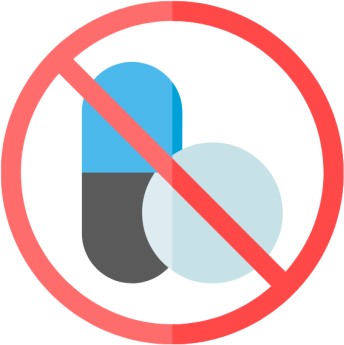 15% badanych zna osoby, które przyjmują substancje odurzające (11% zna jedną osobę, po 2% od 2 do 5 osób, bądź 6-10 osób).Zdaniem badanych, osoby sięgające po środki odurzające przyjmują marihuanę, haszysz (9%),   amfetaminę   (5%),   dopalacze   (3%) i ekstazy (1%).HazardW opinii większości badanych, zjawisko uzależnienia od hazardu na terenie gminy Sobolew jest dość rzadkie, bądź bardzo rzadkie (łącznie 76%). 23% uważa, że jest to dość powszechny problem, a w opinii 1% – bardzo powszechny.Uzależnienie od InternetuW opinii 62% badanych, uzależnienie od Internetu w ich środowisku jest dość powszechne, a według 15% bardzo powszechne.Problem alkoholowy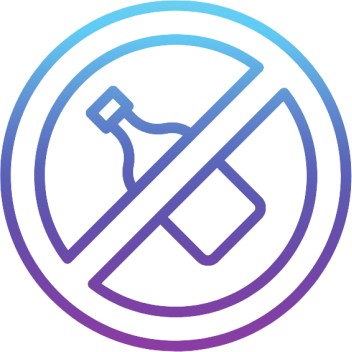 Inicjację alkoholową ma za sobą 16% badanych uczniów z klas 4-6, 25% uczniów klas 7-8 oraz 56% uczniów szkół ponadpodstawowych.Z największą częstotliwością po napoje alkoholowe sięgają uczniowie szkół ponadpodstawowych (kilka razy w tygodniu lub codziennie – 15%).16% ankietowanych ze szkół ponadpodsta- wowych, 5% z klas 7-8 szkół podstawowych i 3% uczniów z klas 4-6 jest zdania, że mimo braku pełnoletności bardzo łatwo możnadokonać zakupu alkoholu na terenie Gminy.Problem narkotykowy3% badanych uczęszczających do szkół ponadpodstawowych ma za sobą inicjację narkotykową. Żaden z badanych uczniów szkół podstawowych nie eksperymentował ze środkami psychoaktywnymi.Badani sięgali najczęściej po marihuanę – 13% i haszysz – 4%.W       kwestii        dostępności        narkotyków w środowisku lokalnym uczniów, wyniki kształtują się na następującym poziomie: na bardzo łatwy dostęp wskazało 9% uczniów szkół    ponadpodstawowych,    6%    badanych z klas 7-8 szkół podstawowych i 1% z klas 4-6,   natomiast   raczej    łatwo   dostępne    są w opinii 11% uczniów szkół ponadpod- stawowych, 7% ankietowanych z klas 7-8i 1% z klas 4-6.Hazard12% uczniów z klas 4-6, 19% z klas 7-8 oraz 25% ze szkół ponadpodstawowych grało na automatach, gdzie wygraną są pieniądze.Uzależnienie od Internetu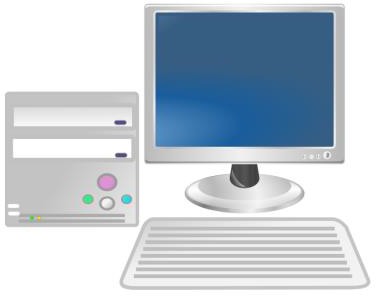 Większość uczniów spędza przed komputerem od    2    do     5     godzin     (badani     z     klas 4-6 – 43%, z klas 7-8 – 51%, a ze szkół ponadpodstawowych – 32%). Część uczniów spędza przed komputerem więcej niż 5 godzin dziennie    (badani     z     klas     4-6     –     5%, z klas 7-8 – 13%, a ze szkół ponad- podstawowych – 31%).Dostępność napojów alkoholowych dla osób niepełnoletnich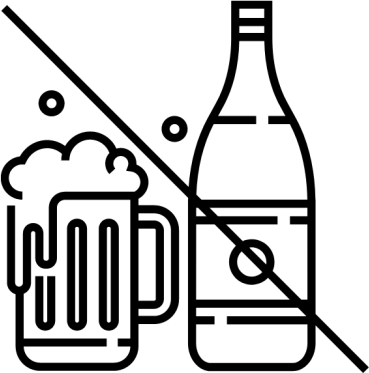 Ze stwierdzeniem, że osoby niepełnoletnie mogą z łatwością kupić alkohol w lokalnych sklepach zgodziło się 25% badanych (10% –„zdecydowanie się zgadzam”, 15% – „raczej się zgadzam”), a 75% jest przeciwnego zdania (30% – „raczej się nie zgadzam”, 45% –„zdecydowanie się nie zgadzam”).W opinii 80%   ankietowanych   zdarza   się, że osoby niepełnoletnie próbują kupić alkohol,  w sklepie w którym obsługuje respondent (25% – kilka razy w miesiącu, 55% – kilka razy w roku).MOCNE STRONY 	SŁABE STRONY	Zasoby umożliwiające udzielaniespecjalistycznego wsparcia dla osób uzależnionych i ich rodzin.Spadek liczby osób, którym udzielonoporad w Punkcie Konsultacyjnym dla osób z problemem uzależnień i ich rodzin.Dobrze rozwinięta baza kulturalna, sportowa i rekreacyjna w Gminie.Wysoki współczynnik skolaryzacji netto dla szkół podstawowych w Gminie(wyższy od współczynnika dla całej Polski).Rozwinięta działalność instytucji pomocowych działających na rzeczmieszkańców Gminy (PK, GKRPA, GOPS, ZI, i inne).Realizacja działań prewencyjnych przez funkcjonariuszy z Posterunku Policjiz zakresu bezpieczeństwai przeciwdziałania uzależnieniom.Funkcjonowanie na terenie Gminy Klubu Abstynenta „Uśmiech”.Prowadzenie Domu dla Osób Bezdomnych i Bezrobotnych MONAR-MARKOT.Podejmowanie współpracy międzyinstytucjonalnej na rzeczrozwiązywania problemów społecznych mieszkańców Gminy.Realizacji programów profilaktycznych o udowodnionej skuteczności wśród uczniów, rodziców oraz nauczycieli.Spadek wartości sprzedanego alkoholu na przestrzeni 3 lat.Problem depopulacji – ujemny przyrost naturalny.Spadek liczby ludności w Gminie.Wzrost udziału osób starszych w ogólnej liczbie ludnościKonieczność udzielania wsparciaz powodu problemu uzależnienia od alkoholu.Brak grup samopomocowych dladorosłych członków rodzin z problemem alkoholowym, dla dzieci z rodzinz problemem alkoholowym oraz dla dorosłych dzieci alkoholików.Odebranie uprawnień kierowcą doprowadzenia pojazdów z powodu jazdy pod wpływem alkoholu/środkówodurzających.Uczniowie eksperymentujący z używaniem alkoholu oraz narkotyków/dopalaczy.Łatwy dostęp do środków psychoaktywnych oraz alkoholu dla dzieci i młodzieży.Problem nadmiernego korzystaniaz urządzeń elektronicznych wśród dzieci i młodzież oraz dorosłych mieszkańców.SZANSE 	ZAGROŻENIA	Zmiany w przepisach prawnychumożliwiające skuteczniejsze formyniesienia pomocy rodzinom zagrożonym przemocą.Polityka państwa związanaze zwiększaniem środków finansowych na przeciwdziałanie uzależnieniom.Kampanie informacyjne wpływające na zmianę świadomości społeczeństwa dotyczące problemu uzależnień.Możliwości pozyskiwania środków finansowych z nowych źródeł finansowania.Organizowanie szkoleń podnoszących umiejętności zawodowe osób zajmujących się problematyką uzależnień oraz pracujących z osobami uzależnionymi.Dostęp do informacji oraz bezpłatnejpomocy i wsparcia dla osób uzależnionych.Zwiększenie oferty spędzania czasu wolnego dla rodzin z dziećmi.Udzielanie konsultacji psychologiczno- pedagogicznych dla rodzin.Dostęp mieszkańców do informacji na temat możliwych form pomocyw przypadku problemów uzależnień i przemocy.Wzrost świadomości społecznej na temat negatywnych konsekwencji wynikających z uzależnień.Rozwijająca się współpraca międzyinstytucjonalna.Realizacja kompanii ogólnopolskichz zakresu promocji zdrowia psychicznego dzieci i młodzieży.Wzrost znaczenia realizacji działań profilaktycznych o udowodnionej skuteczności.Monitorowanie problemu uzależnień wśród dzieci i młodzieży w postaci badańogólnopolskich.Negatywne wzorce zachowań społecznych,w szczególności w zakresie okazjonalnego sięgania po alkohol.Wypalenie zawodowe dotykające część kadry instytucji przeciwdziałających uzależnieniom.Ukrywanie przez rodzinę występowania aktów przemocy, uzależnienia członków rodziny, niechęć do współpracy.Niedoinformowanie społeczne odnośnie placówek świadczących pomoc osobom uzależnionym i współuzależnionym.Wzrost problemów opiekuńczo- wychowawczych w rodzinach.Podejmowanie zachowań ryzykownych,w tym inicjacji alkoholowej i narkotykowej przez dzieci i młodzież, skutkująceproblemami uzależnień.Nasilenie się problemu marginalizacji i wykluczenia społecznegow środowiskach dotkniętych uzależnieniami.Narastanie zjawiska wyuczonej bezradności.Rozpad więzi rodzinnych.Negatywny wpływ pandemii COVID-19 na bezrobocie, problem uzależnieńi przemocy.Brak specjalistów z zakresu psychiatrii dziecięcej.Rozszerzanie dostępnych form terapii i wspieranie lecznictwa odwykowego dla osób z problemem uzależnień i ich rodzin.Rozszerzanie dostępnych form terapii i wspieranie lecznictwa odwykowego dla osób z problemem uzależnień i ich rodzin.Rozszerzanie dostępnych form terapii i wspieranie lecznictwa odwykowego dla osób z problemem uzależnień i ich rodzin.Rozszerzanie dostępnych form terapii i wspieranie lecznictwa odwykowego dla osób z problemem uzależnień i ich rodzin.Lp.ZADANIAWSKAŹNIK REALIZACJIREALIZATORZY1.Realizacja w PK programu dotyczącego radzenia sobie z negatywnymi emocjamiskierowanego do osób stosujących przemoc.Liczba odbiorców programu.Gmina Sobolew, GKRPA, PK.2.Udzielenie pomocy i wsparcia rodzinom zgłaszającym się doGKRPA dotkniętym problemem uzależnienia od alkoholu, narkomanii, podejmowania niekontrolowanych czynnościi przemocy.Liczba osób którym udzielono pomocy.GKRPA, PK, GOPS.3.Podejmowanie działańzmierzających do utworzenia grup samopomocowych dla osób współuzależnionych (Al-Anon)oraz dzieci z rodzin z problemem alkoholowych (Al-Teen).Liczba funkcjonujących grup samopomocowych skierowanych do osób uzależnionych, ich rodzin oraz dzieci.Gmina Sobolew, GKRPA, PK, organizacje pozarządowe.4.Realizacja w PK programówz zakresu ograniczenia spożywania alkoholu.Ilość zrealizowanych programów.Liczba uczestników programów.GKRPA, PK, organizacje pozarządowe.5.Podejmowanie działań w zakresie pomocy osobom ze spektrum FAS/FASD oraz ich rodzinomi opiekunom.Liczba placówek realizującychprofilaktykę i terapię związaną z FAS/FASD.Liczba rodzin korzystających z oferty.Gmina Sobolew, GKRPA, PK, organizacje pozarządowe, POZ, PPP.6.Rozwijanie oferty wsparcia psychologicznegoi terapeutycznego skierowanej do Dorosłych Dzieci Alkoholików.Liczba osób, które skorzystały ze wsparcia psychologicznego.Gmina Sobolew, GKRPA, PK, PPP, organizacje pozarządowe, POZ.7.Wspieranie działań z zakresu terapii indywidualneji grupowej skierowanej do osób uzależnionych od alkoholui środków psychoaktywnych.Liczba podmiotówrealizujących działania o charakterze terapeutycznym.Liczba osób biorących udział w terapii indywidualnej.Liczba osóbkorzystających z terapii grupowej.Gmina Sobolew, GKRPA, PK, organizacje pozarządowe, POZ.8.Realizacja w PK programów edukacyjno-motywacyjnych skierowanych do osób szkodliwie bądź ryzykownie używającychalkoholu i/lub środków psychoaktywnych.Liczba zrealizowanych programów.Liczba odbiorców programów.GKRPA, PK, organizacje pozarządowe.9.Dofinansowanie wypoczynku letniego z elementami profilaktyki uzależnień, terapii wspomagającej rozwój dziecka dla dzieci z rodzin z problemem uzależnieńi przemocy z terenu Gminy.Liczba dzieci biorących udział w wypoczynku.Gmina Sobolew, GKRPA, GOPS, GDK, GBP,organizacje pozarządowe, 10.Podejmowanie działańzmierzających do podjęcia leczenia odwykowego przez osobyzgłoszone do GKRPA oraz motywowanie ich do działań leczniczych.Liczba zgłoszeńw sprawie leczenia odwykowego.Liczba osób,z którymi członkowie GKRPA przeprowadzili rozmowy interwencyjno-motywujące do podjęcia leczenia odwykowego.Liczba osób, którezakończyły leczenie odwykowe.GKRPA, PK.11.Udzielanie porad terapeutycznych, psychologicznych oraz prawnych dla osób uzależnionych i członków ich rodzin w PK.Liczba osób objętych poradnictwem specjalistycznym (prawne, terapeutyczne, psychologiczne).Liczba udzielonych porad.GOPS, PK.12.Rozpowszechnianie materiałówinformacyjnych z zakresu instytucji pomocowych działającychw obszarze przeciwdziałania uzależnieniom oraz przemocy na terenie Gminy wraz z danymikontaktowymi.Liczba rozpowszechnionych informacjiw zakresie przeciwdziałania przemocy.GKRPA, GOPS, GminaSobolew, placówki oświatowe, POZ. Parafie Sobolew i Gończyce13.Rozszerzenie działalności PK o działania na rzecz osóbzmagających się z uzależnieniami behawioralnymi i ich rodzin.Liczba działańpodjętych w na rzecz osób z uzależnieniami behawioralnymi i ichrodzin w PK.Gmina Sobolew, GKRPA, PK.14.Utworzenie grupy wsparcia dla osób dotkniętych uzależnieniamibehawioralnymi oraz rodzin tych osób.Liczba działań podjętych w celuutworzenia w Gminie grupy wsparcia.Gmina Sobolew, GOPS, GKRPA, PK.15.Wsparcie psychologiczno- pedagogicznej dzieci i młodzieżyw szkołach.Poprawa dobrostanu psychicznego dziecii młodzieży.Gmina Sobolew, GOPS, GKRPA, PK, placówkioświatowe.16.Wspieranie działalności klubu AA w Gminie.Liczba działań wspierającychdziałalność klubu AA.Gmina Sobolew, GKRPA.17.Wsparcie duchowo-moralne, poprzez uczestnictwow Ogólnopolskim Zjeździe GrupAbstynenckich – Licheń- Częstochowa.Liczba osób biorących udział w wydarzeniu z gminy Sobolew.Gmina Sobolew, organizacje pozarządowe, GKRPA.  18. Realizacja polityki przeciwdziałania negatywnym skutkowym  spożywania alkoholu      - Liczba osób biorących        udział w wydarzeniu z z gminy SobolewGmina Sobolew, GKRPA, GOPS, GDK, GBP,organizacje pozarządowe,parafia Sobolew i GończyceRozwój systemu profilaktyki uzależnienia od alkoholu, środków psychoaktywnych i uzależnień behawioralnych dla ogółu mieszkańców Gminy oraz profilaktyki zdrowia psychicznego.Rozwój systemu profilaktyki uzależnienia od alkoholu, środków psychoaktywnych i uzależnień behawioralnych dla ogółu mieszkańców Gminy oraz profilaktyki zdrowia psychicznego.Rozwój systemu profilaktyki uzależnienia od alkoholu, środków psychoaktywnych i uzależnień behawioralnych dla ogółu mieszkańców Gminy oraz profilaktyki zdrowia psychicznego.Rozwój systemu profilaktyki uzależnienia od alkoholu, środków psychoaktywnych i uzależnień behawioralnych dla ogółu mieszkańców Gminy oraz profilaktyki zdrowia psychicznego.Lp.ZADANIAWSKAŹNIK REALIZACJIREALIZATORZY1.Realizacja działań edukacyjnych skierowanych do mieszkańców Gminy z zakresu szkodliwego wpływu picia alkoholu przezkobiety w ciąży na rozwój dziecka/ edukacja z zakresu FAS/FASD.Liczba podjętych działań.GKRPA, GOPS.2.Podejmowanie działań mających na celu promowanie zdrowego trybu życia wolnego od uzależnień i wspieranie dobrostanupsychicznego mieszkańców.Liczba podjętych działań.Liczba uczestników działań.Liczba podmiotów zaangażowanychw realizację działań.Gmina Sobolew, GKRPA, organizacje pozarządowe, GOPS, POZ, Klub Abstynenta„Uśmiech”.3.Podejmowanie działań profilaktycznych z zakresu uzależnień oraz zdrowia psychicznego skierowanych do dzieci i młodzieży z grup ryzyka.Liczba podjętych działań.Liczba uczestników działań.Liczba podmiotów zaangażowanychw realizację działań.GKRPA, GOPS,organizacje pozarządowe, placówki oświatowe.4.Realizacja działań wzmacniających czynniki chroniące dziecii młodzież, poprzez zaangażowanie rodziców w warsztaty podnoszące kompetencje wychowawcze(np. „Program Wzmacniania Rodziny”).Liczba rodziców biorących udział w warsztatach.Liczba podmiotów zaangażowanychw realizację działań.Liczba edycjizorganizowanych warsztatów.GKRPA, GOPS, placówki oświatowe, organizacje pozarządowe, 5.Promowanie zachowania trzeźwości w miejscu pracy i nauki.Liczba podjętych działań.Liczba miejsc,w których podjęto działania.Liczba podmiotów zaangażowanychw działania.GKRPA, PP, placówkioświatowe, organizacje pozarządowe, zakłady pracy.6.Prowadzenie działań na rzecz ograniczenia prowadzenia pojazdów przez nietrzeźwych kierowców.Liczba zatrzymanych nietrzeźwychkierowców.Liczba podejmowanych działań.Gmina Sobolew, GKRPA, PP, organizacje pozarządowe.7.Realizacji programów profilaktycznych wśród dzieci i młodzieży o udowodnionejskuteczności w ramach Systemu rekomendacji programów profilaktycznych i promocjizdrowia psychicznego.Liczba uczestników programów.Liczba zrealizowanych programów.GKRPA, placówkioświatowe, organizacje pozarządowe, 8.Wzmacnianie czynnikówchroniących wśród dzieci w wieku przedszkolnym – realizacjaprogramów profilaktycznych z zakresu kompetencji emocjonalno-społecznych(np. „Poruszająca Bajka o Emocjach”).Liczba zrealizowanych działań.Liczba odbiorców działań.Liczba podmiotów, gdzie realizowano działania.GKRPA, placówkioświatowe, organizacje pozarządowe.9.Podejmowanie działań mających na celu rozwijanie umiejętności psychospołecznych dziecii młodzieży poprzez ich udział w programach z zakresu profilaktyki uzależnień behawioralnych,a w szczególności realizowanie programów rekomendowanych przez Ministerstwo Zdrowia(„Stawiam na siebie”, „Wspólne kroki w cyberświecie”).Liczba zorganizowanych programów profilaktycznych.Liczba uczestników programów.Gmina Sobolew, GKRPA, PP, placówki oświatowe, organizacje pozarządowe, 10.Realizacja wśród dzieci w wiekuprzedszkolnym oraz uczniów klas I-III szkół podstawowych zajęć na temat niebezpieczeństw w sieci połączonych z pokazem serii materiałów profilaktycznych„Owce w sieci”.Liczba zorganizowanych pogadanek.Liczba dzieci uczestniczących w zajęciach.Gmina Sobolew, GKRPA, placówki oświatowe, 11.Aktywny udział w ogólnopolskich kampaniach profilaktyczno- informacyjnych zakresu uzależnień behawioralnych (np. „Chrońdziecko w sieci”, „Nie zagubdziecka w sieci”, „HAZARD? Nie, dziękuję”) oraz organizowanie lokalnych kampaniiprofilaktycznych.Liczba kampanii, w którychuczestniczyła Gmina.Szacunkowa liczbaodbiorców kampanii.Gmina Sobolew, GKRPA,GOPS, PP, placówkioświatowe, POZ, PPP, PCPR, organizacje pozarządowe.12.Rozwijanie wśród społeczności lokalnej alternatywnych form spędzania czasu wolnego dla dzieci i młodzieży.Liczba dostępnychmiejsc spędzania czasu wolnego dla dziecii młodzieży.Liczba działań podjętych w celupromowania udziału w alternatywnychformach spędzania czasu wolnego.GKRPA, GOPS, placówki oświatowe, organizacje pozarządowe, GDK, GBP.13.Organizowanie warsztatów informacyjno-edukacyjnych dla rodziców z zakresu profilaktykiużywania alkoholu oraz substancji psychoaktywnych przez dziecii młodzież.Liczba zorganizowanych/ dofinansowanych programów/warsztatów profilaktycznych.Liczba uczestników.GKRPA, GOPS, placówki oświatowe, organizacje pozarządowe, GDK.14.Organizowanie konkursów skierowanych do dziecii młodzieży promujących profilaktykę zdrowia psychicznego i uzależnień.Liczba uczestników konkursów promujących zdrowie psychicznei profilaktykę uzależnień.Liczba zorganizowanychkonkursów.GKRPA, GOPS, placówki oświatowe, , GDK, GBP, placówki oświatowe, organizacje pozarządowe.15.Rozpowszechnianie informacji z zakresu profilaktykii rozwiązywania problemów uzależnień oraz promocji zdrowia za pośrednictwem ulotek, broszur i plakatów oraz stron wwwi serwisów społecznościowych.Liczba i nakład materiałów informacyjno- edukacyjnychi promocyjnych.GKRPA, GOPS, PK, PP,organizacje pozarządowe.16.Współpraca z Policją, GOPS, ZI, instytucjami oświatowymii kulturalnymi, kościołamii związkami wyznaniowymi oraz stowarzyszeniami działającymi na terenie Gminy, w zakresie propagowania zasad trzeźwości, promocji zdrowia psychicznegooraz działań mających na celu redukcję szkód wynikających z uzależnień od alkoholui substancji psychoaktywnych.Liczba działań podjętych we współpracyz podmiotamidziałającymi na terenie Gminy, w zakresie wzmacniania abstynencjii promowania jej.ZI, GOPS, GKRPA, PP,placówki oświatowe, organizacje pozarządowe, związki wyznaniowe, GBP, GDK.17.Udział w szkoleniach z zakresu profilaktyki uzależnień, przeciwdziałania przemocyi ochrony zdrowia osób oraz podmiotów świadczących pomoc i wsparcie mieszkańcomw kryzysie, a także pedagogów szkolnych.Liczba zorganizowanych szkoleń z zakresuprofilaktyki uzależnień i przeciwdziałania przemocy.Liczba uczestników szkoleń.ZI, GOPS, GKRPA, GOPS,PP, Gmina Sobolew, placówki oświatowe, POZ.18.Prowadzenie działań informacyjnych i edukacyjnych dla podmiotów zajmujących się sprzedażą napojów alkoholowych.Liczba przeprowadzonychdziałań informacyjnych.Liczba wydanych materiałówedukacyjnych.GKRPA.19.Realizacja kontroli punktów sprzedaży napojów alkoholowych w zakresie przestrzegania zasadi warunków korzystaniaz zezwolenia na sprzedaż napojów alkoholowych, a w szczególności sprzedaży alkoholu nieletnimi osobom nietrzeźwym.Liczba przeprowadzonych kontroli punktów sprzedaży i podawania napojów alkoholowych.GKRPA, PP.20.Prowadzenie działalności opiniotwórczej w zakresie wniosków związanychz wydawaniem zezwoleń na sprzedaż napojów alkoholowych w zakresie zgodności lokalizacji punktu sprzedaży z przepisamiprawa miejscowego.Liczba wydanych opinii (postanowień)o lokalizacji punktu sprzedaży.GKRPA.21.Realizacja kampanii profilaktycznych, wykładów,spotkań ze specjalistami na temat zdrowia psychicznego oraz higieny psychicznej w odniesieniu do uwarunkowań związanychz pandemią COVID-19.Zwiększanie świadomościspołecznej na temat zdrowia psychicznego oraz higieny psychicznej.GOPS, PK.22.Ograniczenie dostępu do napojów alkoholowych poprzez ustalenie limitów sprzedaży na poszczególne rodzaje alkoholu oraz realizacja uchwały Rady Gminy w sprawie ustalenia maksymalnej liczbyzezwoleń na sprzedaż napojów alkoholowych oraz usytuowanie miejsc sprzedaży i podawanianapojów alkoholowych na terenie Gminy.Liczba funkcjonujących punktów sprzedaży napojów alkoholowych.Liczba wydanychzezwoleń typu A, B i C na sprzedaż napojów alkoholowych.Gmina Sobolew, GKRPA.Stałe monitorowanie skali problemów uzależnień w Gminie wraz z identyfikacją środowisk dotkniętych tym problemem.Stałe monitorowanie skali problemów uzależnień w Gminie wraz z identyfikacją środowisk dotkniętych tym problemem.Stałe monitorowanie skali problemów uzależnień w Gminie wraz z identyfikacją środowisk dotkniętych tym problemem.Stałe monitorowanie skali problemów uzależnień w Gminie wraz z identyfikacją środowisk dotkniętych tym problemem.Lp.ZADANIAWSKAŹNIK REALIZACJIREALIZATORZY1.Monitorowanie problemów uzależnień od substancji psychoaktywnych oraz behawioralnych na terenie Gminy.Liczba   osób z problemem uzależnieńzgłaszających się do GKRPA i PK.GKRPA, PK.2.Realizacja diagnozy społecznej, która swoim zakresem obejmować będzie uzależnienie od alkoholu, środków psychoaktywnychi uzależnień behawioralnych wśróduczniów i dorosłych mieszkańców co najmniej raz na 2 lata.Liczba zrealizowanych diagnoz.Liczbarespondentówbiorących udział w badaniu.Gmina Sobolew, GKRPA, GOPS.Wspieranie działalności organizacji pozarządowych i osób fizycznych służącychrozwiązywaniu problemów uzależnień od substancji psychoaktywnych i uzależnień behawioralnych.Wspieranie działalności organizacji pozarządowych i osób fizycznych służącychrozwiązywaniu problemów uzależnień od substancji psychoaktywnych i uzależnień behawioralnych.Wspieranie działalności organizacji pozarządowych i osób fizycznych służącychrozwiązywaniu problemów uzależnień od substancji psychoaktywnych i uzależnień behawioralnych.Wspieranie działalności organizacji pozarządowych i osób fizycznych służącychrozwiązywaniu problemów uzależnień od substancji psychoaktywnych i uzależnień behawioralnych.Lp.ZADANIAWSKAŹNIK REALIZACJIREALIZATORZY1.Ścisła współpraca podmiotów publicznych, organizacji pozarządowych oraz osób fizycznych w zakresie przeciwdziałania uzależnieniomi przemocy na terenie Gminy.Liczba podmiotów współpracujących.Gmina Sobolew, GKRPA, GOPS, PP, PK, GDK, GBP, ZI,POZ, organizacje pozarządowe, osobyfizyczne, 2.Wspieranie i dofinansowanie organizacji lokalnych oraz imprez profilaktycznych dla społeczności Gminy, mających wyraźne odniesienie do profilaktykiuzależnień od substancjipsychoaktywnych i uzależnień behawioralnych.Liczba zorganizowanych imprez profilaktycznych.Liczba uczestników imprez profilaktycznych.Gmina Sobolew, GKRPA, GOPS, PP, PK, GDK, GBP, ZI,POZ, organizacje pozarządowe, placówkioświatowe, osoby fizyczne, rokzadanie2022202320242025Realizacja w PK programu dotyczącego radzenia sobiez negatywnymi emocjami skierowanego do osób stosujących przemoc.XXXXUdzielenia pomocy i wsparcia rodzinom zgłaszającym się do GKRPA dotkniętym problemem uzależnienia od alkoholu, narkomanii, podejmowania niekontrolowanychczynności i przemocy.XXXXPodejmowanie działań zmierzających do utworzenia grup samopomocowych dla osób współuzależnionych(Al-Anon) oraz dzieci z rodzin z problemem alkoholowych (Al-Teen).XXRealizacja w PK programów z zakresu ograniczenia spożywania alkoholu.XXXXPodejmowanie działań w zakresie pomocy osobom ze spektrum FAS/FASD oraz ich rodzinom i opiekunom.XXXXRozwijanie oferty wsparcia psychologicznegoi terapeutycznego skierowanej do Dorosłych Dzieci Alkoholików.XXXXWspieranie działań z zakresu terapii indywidualneji grupowej skierowanej do osób uzależnionych od alkoholu i środków psychoaktywnych.XXXXRealizacja w PK programów edukacyjno-motywacyjnych skierowanych do osób szkodliwie bądź ryzykownie używających alkoholu i/lub środków psychoaktywnych.XXXXDofinansowanie wypoczynku letniego z elementami profilaktyki uzależnień, terapii wspomagającej rozwój dziecka dla dzieci z rodzin z problemem uzależnieńi przemocy z terenu Gminy.XXXXPodejmowanie działań zmierzających do podjęcia leczenia odwykowego przez osoby zgłoszone do GKRPAoraz motywowanie ich do działań leczniczych.XXXXUdzielanie porad terapeutycznych, psychologicznych orazprawnych dla osób uzależnionych i członków ich rodzin w PK.XXXXRozpowszechnianie materiałów informacyjnychz zakresu instytucji pomocowych działających w obszarzeprzeciwdziałania uzależnieniom oraz przemocy na terenie Gminy wraz z danymi kontaktowymi.XXXXRozszerzenie działalności PK o działania na rzecz osóbzmagających się z uzależnieniami behawioralnymi i ich rodzin.XUtworzenie grupy wsparcia dla osób dotkniętych uzależnieniami behawioralnymi oraz rodzin tych osób.XWsparcie psychologiczno-pedagogicznej dziecii młodzieży w szkołach.XXXXWsparcie duchowo-moralne, poprzez uczestnictwo w Ogólnopolskim Zjeździe Grup Abstynenckich – Licheń-Częstochowa.XXXXRealizacja działań edukacyjnych skierowanych do mieszkańców Gminy z zakresu szkodliwego wpływu piciaalkoholu przez kobiety w ciąży na rozwój dziecka/ edukacja z zakresu FAS/FASD.XXXXPodejmowanie działań mających na celu promowaniezdrowego trybu życia wolnego od uzależnień i wspieranie dobrostanu psychicznego mieszkańców.XXXXPodejmowanie działań profilaktycznych z zakresu uzależnień oraz zdrowia psychicznego skierowanych dodzieci i młodzieży z grup ryzyka.XXXXRealizacja działań wzmacniających czynniki chroniące dzieci i młodzież, poprzez zaangażowanie rodziców w warsztaty podnoszące kompetencje wychowawcze(np. „Program Wzmacniania Rodziny”).XXXXPromowanie zachowania trzeźwości w miejscu pracy i nauki.XXXXProwadzenie działań na rzecz ograniczenia prowadzeniapojazdów przez nietrzeźwych kierowców.XXXXRealizacji programów profilaktycznych wśród dzieci i młodzieży o udowodnionej skuteczności w ramach Systemu rekomendacji programów profilaktycznychi promocji zdrowia psychicznego.XXXXWzmacnianie czynników chroniących wśród dzieci w wieku przedszkolnym – realizacja programówprofilaktycznych z zakresu kompetencji emocjonalno- społecznych (np. „Poruszająca Bajka o Emocjach”).XXXXPodejmowanie działań mających na celu rozwijanie umiejętności psychospołecznych dzieci i młodzieży poprzez udział ich w programach z zakresu profilaktyki uzależnień behawioralnych, a w szczególnościrealizowanie programów rekomendowanych przez Ministerstwo Zdrowia („Stawiam na siebie”, „Wspólnekroki w cyberświecie”).XXXXRealizacja wśród dzieci w wieku przedszkolnym oraz uczniów klas I-III szkół podstawowych zajęć na temat niebezpieczeństw w sieci połączonych z pokazem seriimateriałów profilaktycznych „Owce w sieci”.XXXXAktywny udział w ogólnopolskich kampaniach profilaktyczno-informacyjnych zakresu uzależnieńbehawioralnych (np. „Chroń dziecko w sieci”, „Nie zagubdziecka w sieci”, „HAZARD? Nie, dziękuję”) oraz organizowanie lokalnych kampanii profilaktycznych.XXXXRozwijanie wśród społeczności lokalnej alternatywnych form spędzania czasu wolnego dla dzieci i młodzieży.XXXX   Organizowanie warsztatów informacyjno-edukacyjnych     dla rodziców z zakresu profilaktyki używania alkoholu	  oraz substancji psychoaktywnych przez dzieci i młodzież.  XXXXOrganizowanie konkursów skierowanych do dziecii młodzieży promujących profilaktykę zdrowia psychicznego i uzależnień.XXXXRozpowszechnianie informacji z zakresu profilaktyki i rozwiązywania problemów uzależnień oraz promocji zdrowia za pośrednictwem ulotek, broszur i plakatóworaz stron www i serwisów społecznościowych.XXXXWspółpraca z Policją, GOPS, ZI, instytucjami oświatowymi i kulturalnymi, kościołami i związkami wyznaniowymi oraz stowarzyszeniami działającymi na terenie Gminy, w zakresie propagowania zasad trzeźwości, promocjizdrowia psychicznego oraz działań mających na celu redukcję szkód wynikających z uzależnień od alkoholui substancji psychoaktywnych.XXXXUdział w szkoleniach z zakresu profilaktyki uzależnień, przeciwdziałania przemocy i ochrony zdrowia osób oraz podmiotów świadczących pomoc i wsparciemieszkańcom w kryzysie, a także pedagogów szkolnych.XXXXProwadzenie działań informacyjnych i edukacyjnych dla podmiotów zajmujących się sprzedażą napojów alkoholowych.XXXXRealizacja kontroli punktów sprzedaży napojów alkoholowych w zakresie przestrzegania zasadi warunków korzystania z zezwolenia na sprzedaż napojów alkoholowych, a w szczególności sprzedażyalkoholu nieletnim i osobom nietrzeźwym.XXXXProwadzenie działalności opiniotwórczej w zakresie wniosków związanych z wydawaniem zezwoleń na sprzedaż napojów alkoholowych w zakresie zgodności lokalizacji punktu sprzedaży z przepisami prawamiejscowego.XXXXRealizacja kampanii profilaktycznych, wykładów, spotkań ze specjalistami na temat zdrowia psychicznego orazhigieny psychicznej w odniesieniu do uwarunkowań związanych z pandemią COVID-19.XXOgraniczenie dostępu do napojów alkoholowych poprzez ustalenie limitów sprzedaży na poszczególne rodzaje alkoholu oraz realizacja uchwały Rady Gminy w sprawie ustalenia maksymalnej liczby zezwoleń na sprzedaż napojów alkoholowych oraz usytuowanie miejsc sprzedaży i podawania napojów alkoholowych na terenieGminy.XXXXMonitorowanie problemów uzależnień od substancji psychoaktywnych oraz behawioralnych na terenie Gminy.XXXXRealizacja diagnozy społecznej, która swoim zakresem obejmować będzie uzależnienie od alkoholu, środków psychoaktywnych i uzależnień behawioralnych wśróduczniów i dorosłych mieszkańców co najmniej raz na 2 lata.XXŚcisła współpraca podmiotów publicznych, organizacji pozarządowych oraz osób fizycznych w zakresie przeciwdziałania uzależnieniom i przemocy na terenieGminy.XXXXWspieranie i dofinansowanie organizacji lokalnych oraz imprez profilaktycznych dla społeczności Gminy, mających wyraźne odniesienie do profilaktyki uzależnień od substancji psychoaktywnych i uzależnieńbehawioralnych.XXXXWspieranie działalności klubu AA w Gminie.XXXX